Załącznik do uchwały nr............/V/16 
 z dnia ........................... 2016r. 
w sprawie zmiany uchwały nr…………………………………. Zarządu Województwa Dolnośląskiego z dnia..................Wykaz informacji, których należy udzielić, ubiegając się o dofinansowanie projektuWrocław, kwiecień 2016WPROWADZENIENiniejszy wykaz informacji ma na celu ułatwienie wypełniania wniosku o dofinansowanie Projektu.  W celu prawidłowego wypełnienia aplikacji wniosku o dofinansowanie realizacji projektu niezbędna jest znajomość Regionalnego Programu Operacyjnego dla Województwa Dolnośląskiego na lata 2014-2020 zawierającego wykaz Osi Priorytetowych i Działań uzgodnionych z Komisją Europejską 
i stanowiących przedmiot interwencji funduszy strukturalnych, jak i Szczegółowego Opisu Osi Priorytetowych Regionalnego Programu Operacyjnego Województwa Dolnośląskiego oraz dokumentacji konkursowej. INFORMACJE OGÓLNEGenerator wnioskówWniosek wypełniany jest w języku polskim, wyłącznie w programie GENERATOR WNIOSKÓW. Wnioski wypełniane odręcznie lub w języku innym niż polski nie będą rozpatrywane. Wszystkie załączniki muszą zostać przedstawione w języku polskim lub posiadać uwierzytelnione tłumaczenie.Wszystkie kwoty  i wartości wpisywane we wniosku muszą być podawane w PLN. Wniosek o dofinansowanie powinien być przygotowany zgodnie z odpowiednim ogłoszeniem 
o naborze zamieszczonym na stronie internetowej IZ RPO WD.CZĘŚĆ OGÓLNA – CHARAKTERYSTYKA PROJEKTUW części tej należy wskazać tytuł  oraz skrócony opis projektu, nazwę programu operacyjnego, nazwę i numer priorytetu inwestycyjnego oraz celu tematycznego. Należy odnieść się również do rodzaju projektu, zakresu interwencji, formy finansowania oraz rodzaju działalności gospodarczej.PROJEKT DUŻYNależy przedstawić informację, czy projekt jest projektem dużym. Duże projekty: zgodnie z art. 100 rozporządzenia nr 1303/2013 są to projekty o całkowitym koszcie kwalifikowalnym przekraczającym 50 mln EUR. Wyjątek stanowią projekty wskazane w art. 9 pkt 7) Rozporządzenia nr 1303/2013, tj. objęte celem tematycznym nr 7 Promowanie zrównoważonego transportu i usuwanie niedoborów przepustowości w działaniu najważniejszej infrastruktury sieciowej, w ich przypadku próg kwotowy wynosi 75 mln EUR całkowitych kosztów kwalifikowalnych.Zgodnie z Wytycznymi w zakresie zagadnień związanych z przygotowaniem projektów inwestycyjnych, w tym projektów generujących dochód i projektów hybrydowych na lata 2014-2020 
z 18 marca 2015 r.: w przypadku projektów generujących dochód, do identyfikacji dużych projektów należy stosować skorygowane całkowite koszty kwalifikowalne projektu/inwestycji (skorygowany całkowity koszt kwalifikowalny zgodnie z art. 61 ust.2 rozporządzenia nr 1303/2013 jest to całkowity koszt kwalifikowalny pomniejszony zgodnie z jedną z zasad określonych w art. 61) W celu ustalenia, czy całkowity koszt kwalifikowalny danego projektu przekracza próg określony 
w art. 100 rozporządzenia nr 1303/2013, a tym samym czy dany projekt jest dużym projektem, należy zastosować kurs wymiany EUR/PLN, jako średnią arytmetyczną miesięcznych kursów średnioważonych walut obcych w złotych Narodowego Banku Polskiego z ostatnich sześciu miesięcy poprzedzających miesiąc złożenia wniosku o dofinansowanie.Ustalony w momencie złożenia wniosku kurs wymiany EUR/PLN jest stosowany również w celu identyfikacji, czy dany projekt nie uzyskałby statusu dużego projektu w przypadku zmiany całkowitego kosztu kwalifikowalnego lub skorygowanego całkowitego kosztu kwalifikowalnego na późniejszym etapie.GOTOWOŚĆ PROJEKTU DO REALIZACJIGotowość projektu do realizacji oznacza posiadanie pozwoleń na budowę na wszystkie inwestycje przewidziane do realizacji w ramach projektu. Ilekroć jest mowa o „decyzji budowlanej” należy przez to rozumieć każdą decyzję uprawniającą do rozpoczęcia robót budowlanych a także sytuację, kiedy 
w wyniku braku sprzeciwu właściwego organu Wnioskodawca jest uprawniony do realizacji przedsięwzięcia w oparciu o zgłoszenie robót budowlanych w trybie art. 30 ustawy Prawo budowlane. W przypadku realizacji przedsięwzięcia na zgłoszenie robót Wnioskodawca zobligowany jest do dostarczenia adnotacji właściwego organu o braku sprzeciwu lub przedłożenia oświadczenia, że w ciągu 30 dni właściwy organ nie wniósł sprzeciwu (tzw. milcząca zgoda).Należy wskazać na jakim etapie zaawansowania znajduje się projekt. Czy posiada decyzje budowlane na pełen zakres projektu, czy tylko na jego część. W przypadku, gdy Projekt nie wymaga uzyskania decyzji budowlanych należy przedstawić stosowne uzasadnienie.  LOKALIZACJA PROJEKTUNależy wskazać  miejsce realizacji projektu, czyli jaki jest właściwy typ obszaru realizacji projektu oraz terytorialne mechanizmy wdrażania (dotyczy ZIT) - Zintegrowane Inwestycje Terytorialne Aglomeracji Jeleniogórskiej, Zintegrowane Inwestycje Terytorialne Aglomeracji Wałbrzyskiej, Zintegrowane Inwestycje Terytorialne Wrocławskiego Obszaru Funkcjonalnego.PODMIOTY ZAANGAŻOWANE W REALIZACJĘ PROJEKTU W części tej należy wskazać dane rejestrowe i teleadresowe Wnioskodawcy, Partnera/ów (jeżeli dotyczy) oraz podmiotów biorących udział w realizacji projektu (jeżeli dotyczy). Partnerzy ProjektuPartner jest to podmiot w rozumieniu art. 33 ust. 1 ustawy wdrożeniowej, realizujący wspólnie 
z beneficjentem (i ewentualnie innymi partnerami) projekt na warunkach określonych w umowie 
o partnerstwie i wnoszący do projektu zasoby ludzkie, organizacyjne, techniczne lub finansowe. Jest to podmiot upoważniony do ponoszenia wydatków na równi z beneficjentem. Należy pamiętać, że Partnerem nie może być podmiot wykluczony z możliwości otrzymania dofinansowania. Umowa 
o partnerstwie nie może być również zawarta pomiędzy podmiotami powiązanymi w rozumieniu załącznika I do rozporządzenia Komisji (UE nr 651/14 z dnia 17 czerwca 2014 r. uznającego niektóre rodzaje pomocy za zgodne z rynkiem wewnętrznym w zastosowaniu art. 107 i 108 Traktatu (Dz. Urz. UE L 187 z 26.06.2014, str. 1). Należy sprawdzić czy partnerzy występujący w projekcie są uprawnieni do ubiegania się o wsparcie w ramach ogłoszonego konkursu (zgodnie z katalogiem wnioskodawców określonym w regulaminie danego konkursu).Partnerstwo publiczno-prywatneNależy wskazać czy projekt realizowany jest w formie partnerstwa publiczno-prywatnego. 
Udział w realizacji projektu innych podmiotówUdział w realizacji projektu innych podmiotów oznacza faktyczną realizację projektu w imieniu Wnioskodawcy. Nie dotyczy partnerstwa oraz instytucji biorących udział w finansowaniu projektu (np. funduszy krajowych), ani podmiotów zarządzających efektem realizacji projektu. OKRES REALIZACJINależy wskazać okres realizacji projektu w zakresie:daty rozpoczęcia realizacji projektu - należy podać datę poniesienia pierwszego wydatku
w  projekcie (data rozpoczęcia nie może być wcześniejsza niż 01.01.2014 r.), dotyczy wydatków   kwalifikowalnych i niekwalifikowanych, w przypadku projektów objętych pomocą publiczną - regionalną pomocą inwestycyjną - rozpoczęcie realizacji projektu (a tym samym okres kwalifikowalności wydatków) może rozpocząć się po złożeniu wniosku
 o dofinansowanie;daty rozpoczęcia rzeczowej realizacji projektu - definicja rozpoczęcia rzeczowej realizacji projektu zgodna jest z definicją rozpoczęcia realizacji projektu obowiązującą w programie pomocy publicznej;daty zakończenia realizacji projektu - należy podać datę poniesienia ostatniego wydatku 
w projekcie (data zakończenia nie może być późniejsza niż 31.12.2023 r.), dotyczy wydatków kwalifikowalnych i niekwalifikowanych;daty zakończenia rzeczowej realizacji projektu – oznacza datę podpisania przez Wnioskodawcę ostatniego protokołu odbioru lub innego dokumentu równoważnego 
w ramach projektu.Okres realizacji projektu powinien być zgodny z SzOOP RPO WD 2014-2020, Wytycznymi w zakresie kwalifikowania wydatków oraz zapisami Regulaminu konkursu.ZGODNOŚĆ PROJEKTU Z DOKUMENTAMI STRATEGICZNYMIWnioskodawca zobligowany będzie do wskazania celów projektu oraz ich zgodność z Osią priorytetową, działaniem i poddziałaniem RPO WD 2014-2020. Należy wykazać również zgodność realizacji projektu z dokumentami o charakterze krajowym/ wspólnotowym, regionalnym i lokalnym (jeżeli dotyczy). Należy wskazać dlaczego przedsięwzięcie jest spójne z danym dokumentem i jak wpisuje się w jego założenia oraz cele. Obowiązkowo wszyscy Wnioskodawcy muszą się odnieść do Strategii Rozwoju Województwa Dolnośląskiego 2020, a projekty ZIT do Strategii ZIT. WPŁYW PROJEKTU NA REALIZACJĘ ZASAD HORYZONTALNYCHNależy wskazać wpływ projektu na realizację zasad horyzontalnych. Zasady zostały nakreślone poniżej, a bardziej szczegółowe informacje znajdują się w Wytycznych w zakresie realizacji zasady równości szans i niedyskryminacji, w tym dostępności dla osób z niepełnosprawnościami oraz zasady równości szans kobiet i mężczyzn w ramach funduszy unijnych na lata 2014-2020, dostępnych na stronie MR:https://www.mr.gov.pl/strony/zadania/fundusze-europejskie/wytyczne/wytyczne-na-lata-2014-2020/#Wnioskodawca będzie musiał opisać wpływ projektu na zasady:- Promowanie równości mężczyzn i kobiet;- Zasadę niedyskryminacji ( w tym niedyskryminacji ze względu na niepełnosprawność);W przypadku naboru dotyczącego Priorytetu 7 w punkcie tym należy przedstawić informacje na temat dostosowania infrastruktury i wyposażenia do potrzeb osób z niepełnosprawnościami (jako obowiązkowy element projektu). Wszystkie przedsięwzięcia muszą uwzględniać konieczność dostosowania infrastruktury i wyposażenia do potrzeb osób z niepełnosprawnościami.- Zrównoważony rozwój.Pamiętać należy, że żaden projekt realizowany w ramach RPO WD 2014 2020 nie może charakteryzować się negatywnym wpływem na którąkolwiek z ww. polityk horyzontalnych. WSKAŹNIKI OSIĄGNIĘCIA CELÓW PROJEKTUWskaźniki służą ilościowej prezentacji działań podjętych w ramach projektu i ich rezultatów. Należy je zdefiniować w taki sposób, by dostarczały łatwo weryfikowalnych informacji, na podstawie których można zmierzyć postęp realizacji projektu względem przyjętych założeń. Muszą być one logiczne 
i spójne z listą wskaźników programowych z Szczegółowego Opisu Osi Priorytetowych RPO WD Zależność między zadaniami, produktami i rezultatami również powinna być spójna.Wskaźniki produktu: dotyczą realizowanych działań. To wskaźniki określone na poziomie projektu, powiązane bezpośrednio z wydatkami ponoszonymi w projekcie. Wartość bazowa (tzn. wartość w momencie rozpoczęcia realizacji projektu) w przypadku każdego wskaźnika powinna być wykazana na poziomie „0”Wskaźniki rezultatu bezpośredniego: odnoszą się do bezpośrednich efektów projektu, stanowią wynik realizacji projektu, ale mogą mieć na niego wpływ także inne zewnętrzne czynniki; niepowiązane bezpośrednio z wydatkami ponoszonymi w projekcie. Dostarczają informacji 
o zmianach jakie nastąpiły w wyniku realizacji projektu, w porównaniu z wielkością wyjściową (bazową). Są logicznie powiązane ze wskaźnikami produktu.  Muszą być adekwatne do celu projektu.Wnioskodawca określa dodatkowe wskaźniki specyficzne dla danego projektu, o ile będzie to niezbędne dla prawidłowej realizacji projektu (tzw. wskaźniki projektowe). W ramach Działania 6.1 w przypadku projektów (typu C) dotyczących budowy, remontu, przebudowy, rozbudowy, wyposażenia, modernizacji oraz adaptacji infrastruktury prowadzonej przez podmioty opieki nad dziećmi do 3 roku życia (np. żłobki, kluby malucha), będzie to np. wskaźnik dotyczący tworzenia nowych miejsc opieki nad dziećmi do lat 3, którego wykazanie będzie warunkowało przyznanie odpowiedniej punktacji i miało wpływ wynik oceny projektu.Dla każdego z wybranych wskaźników Wnioskodawca zobowiązany jest do wskazania „Jednostki miary”, „Wartości bazowej”, „Wartości docelowej wskaźnika”, a także „Źródła informacji o wskaźniku”. Jako źródło informacji o wskaźniku należy wskazać odpowiedni dokument (np. protokół odbioru, ewidencja odwiedzin, ewidencja sprzedaży biletów).Wnioskodawca ma obowiązek uwzględnić wszystkie adekwatne wskaźniki produktu oraz rezultatu bezpośredniego. Ponadto należy podać informację, w jaki sposób będą badane wskaźniki projektu 
i jak zostanie zorganizowany system monitoringu i kto będzie je monitorował.KOMPLEMENTARNOŚĆWnioskodawca powinien przedstawić, informację czy istnieją projekty komplementarne do projektu objętego wnioskiem o dofinansowanie. Poprzez projekty komplementarne rozumie się projekty powiązane ze zgłoszonym projektem (pod względem technicznym ukierunkowane na osiąganie podobnych celów lub prowadzące do efektów synergicznych), które zostały zrealizowane bądź są 
w trakcie realizacji. W przypadku wystąpienia projektów komplementarnych należy przedstawić podstawowe informacje o projektach komplementarnych oraz przedstawić uzasadnienie komplementarności.ZAKRES RZECZOWO-FINANSOWYNależy zdefiniować Zadania w ramach projektu (w zakresie planowanych do realizacji działań, podając czas realizacji oraz podmiot działania), a wraz z nimi Kategorie kosztów, które w ramach Zadań będą realizowane. Ze względu na fakt, że wprowadzone Wytycznymi w zakresie warunków gromadzenia 
i przekazywania danych w postaci elektronicznej na lata 2014-2020 z 3 marca 2015 r. pojęcie „Zadania” jest nowym w stosunku do funkcjonujących w poprzedniej perspektywie pojęć, wskazuje się, że poprzez Zadanie można rozumieć szeroki zakres projektu, odpowiadający często zakresowi całego przedsięwzięcia jak np. Rewitalizacja kamienicy, Budowa drogi, Przebudowa Centrum Kultury itd. W ramach poszczególnych zadań, należy przyporządkować kategorie kosztów. Poprzez Kategorię kosztów rozumiemy wyodrębniony, jednorodny rodzaj wydatków, określający zakres rzeczowy 
o znacznym udziale procentowym w projekciePonadto w ramach każdej kategorii kosztów należy wpisać "Nazwę kosztu". Nazwa kosztu powinna być unikalna w ramach danej kategorii kosztów i danego zadania. W nazwie kosztu powinien się znaleźć opis kosztów jakie przewidziane są do realizacji w ramach danej kategorii kosztów, np. 
w ramach kategorii kosztów „Przygotowanie dokumentacji projektu” Nazwa kosztu może obejmować np.: Studium wykonalności, projekt budowlany.MOŻLIWOŚĆ ODZYSKANIA VATNależy wskazać jedną z możliwych opcji („Tak”, „Nie”, „Częściowo”) w zakresie:możliwości odzyskiwania VAT w projekcie - odnosi się do całego projektu, należy wskazać, czy istnieje prawna możliwość odzyskania podatku VAT w ramach projektu;możliwości odzyskiwania VAT przez Wnioskodawcę - należy wskazać, czy forma prawna Wnioskodawcy daje mu prawną możliwość odzyskania podatku VAT;możliwości odzyskiwania VAT przez partnera - należy wskazać, czy forma prawna partnera daje mu prawną możliwość odzyskania podatku VAT;możliwości odzyskiwania VAT przez Podmiot realizujący projekt w imieniu Wnioskodawcy - należy wskazać, czy forma prawna Podmiotu realizującego projekt w imieniu Wnioskodawcy daje mu prawną możliwość odzyskania podatku VAT.DOCHÓD GENEROWANY PRZEZ PROJEKTNależy wskazać, czy projekt generuje dochód zgodnie z definicją zawartą w Rozporządzeniu nr 1303/2013. Zgodnie z art. 61 ust. 7 oraz art. 61 ust. 8 Rozporządzenia nr 1303/2013 do kategorii projektów generujących dochód nie zalicza się: a) operacji lub części operacji finansowanych wyłącznie z Europejskiego Funduszu Społecznego; b) operacji, których całkowity kwalifikowalny koszt przed zastosowaniem art. 61 ust. 1-6 rozporządzenia nr 1303/2013 nie przekracza 1 000 000 EUR; c) pomocy zwrotnej udzielonej z zastrzeżeniem obowiązku spłaty w całości ani nagród; d) pomocy technicznej; e) wparcia udzielanego instrumentom finansowym lub przez instrumenty finansowe; f) operacji, dla których wydatki publiczne przyjmują postać kwot ryczałtowych lub standardowych stawek jednostkowych; g) operacji realizowanych w ramach wspólnego planu działania;i) operacji, dla których wsparcie w ramach programu stanowi: -  pomoc de minimis; -  zgodną z rynkiem wewnętrznym pomoc państwa dla MŚP, gdy stosuje się limit w zakresie dopuszczalnej intensywności lub kwoty pomocy państwa; - zgodną z rynkiem wewnętrznym pomoc państwa, gdy przeprowadzono indywidualną weryfikację potrzeb w zakresie finansowania zgodnie z mającymi zastosowanie przepisami dotyczącymi pomocy państwa.Projekt, dla którego nie można obiektywnie określić przychodu z wyprzedzeniem, o którym mówi art. 61 ust. 6 Rozporządzenia nr 1303/2013 oraz Wytyczne w zakresie zagadnień związanych z przygotowaniem projektów inwestycyjnych, w tym projektów generujących dochód i projektów hybrydowych na lata 2014-2020 z 18 marca 2015 r.W przypadku tej kategorii projektów, z celów projektu i założeń wnioskodawcy wynika, że projekt będzie generował przychody w rozumieniu art. 61 ust. 1 Rozporządzenia nr 1303/2013, jednak wnioskodawca nie jest w stanie ich obiektywnie określić. Projekty te należy zatem traktować jako projekty potencjalnie generujące dochód, w związku z czym muszą one zostać objęte monitorowaniem generowanego dochodu. Główną przyczyną uniemożliwiającą określenie przychodu na etapie wniosku o dofinansowanie (ex ante) jest najczęściej innowacyjny charakter realizowanego projektu, pociągający za sobą brak danych bądź wcześniejszego doświadczenia z projektów podobnego rodzaju, które pozwoliłyby na wiarygodne oszacowanie popytu na dobra i usługi dostarczane przez projekt (popyt w tym przypadku generowany jest przez samą innowację). Dla tej kategorii projektów generujących dochód, dofinansowanie ze środków UE ustalane jest przy zastosowaniu poziomu dofinansowania określonego dla danego priorytetu/działania z zastrzeżeniem, że dochód wygenerowany w okresie trzech lat od zakończenia operacji lub do terminu na złożenie dokumentów dotyczących zamknięcia programu określonego w przepisach dotyczących poszczególnych funduszy , w zależności od tego, który z terminów nastąpi wcześniej, podlega zwrotowi przez beneficjenta oraz jest odliczany od wydatków deklarowanych Komisji.Ponadto w przypadku projektu generującego dochód należy podać Kurs euro.Wyliczeń kursu należy dokonać samodzielnie na podstawie danych publikowanych na stronie http://www.nbp.pl/home.aspx?f=/kursy/kursy_archiwum.htmlNależy zastosować kurs wymiany EUR/PLN, stanowiący średnią arytmetyczną miesięcznych kursów średnioważonych walut obcych w złotych  Narodowego Banku Polskiego, z ostatnich sześciu miesięcy poprzedzających miesiąc złożenia wniosku o dofinansowanie. 
W przypadku ponownego złożenia wniosku o dofinansowanie należy zastosować aktualne wartości kursu wymiany EUR/PLN właściwe na dzień ponownego złożenia wniosku.Określanie kursu euro krok po kroku:Wejdź na stronę http://www.nbp.pl/home.aspx?f=/kursy/kursy_archiwum.html 
i wybierz tabelę „Archiwum kursów średnich – tabela A (CSX,XLS)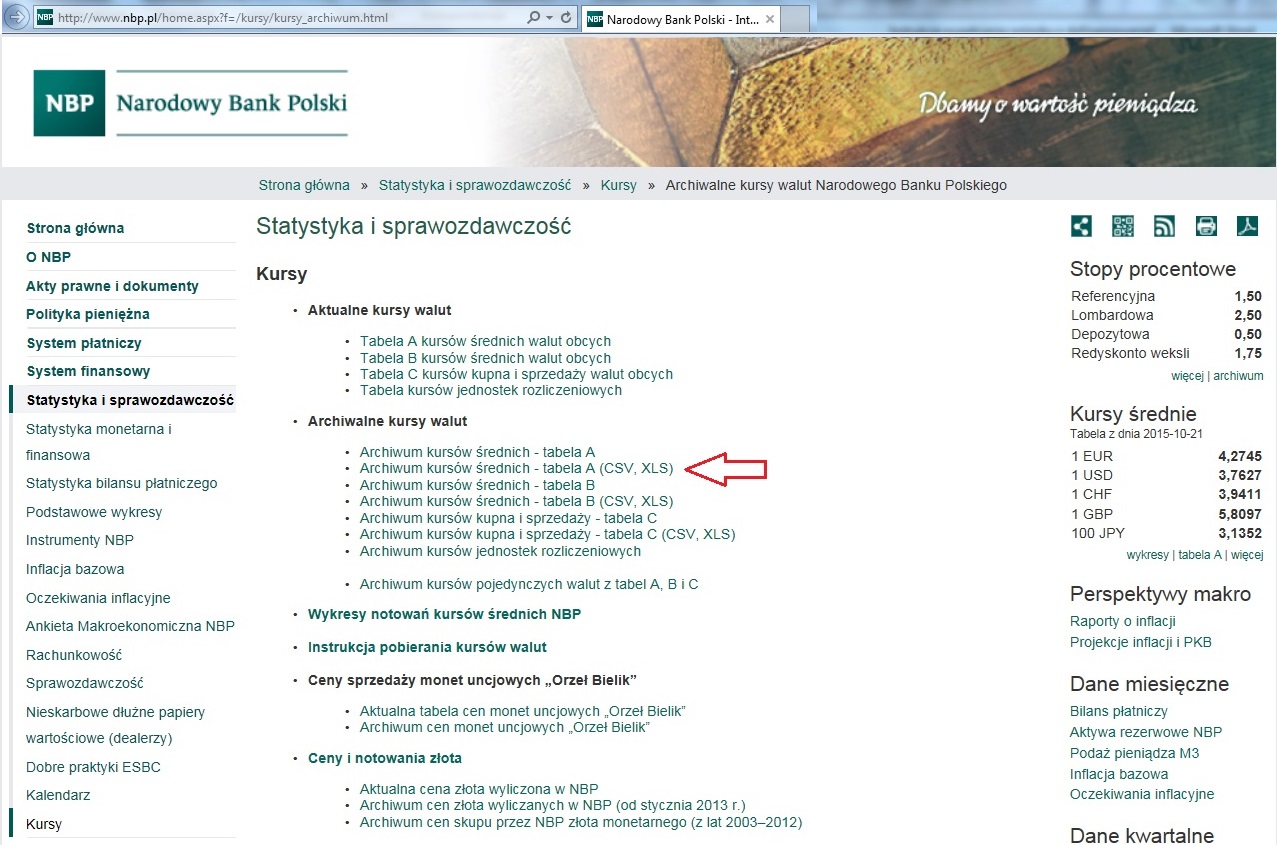 Wybierz rok obejmujący sześć miesięcy poprzedzających miesiąc złożenia wniosku. Przykładowo: wniosek składam w październiku 2015, wybieram wiec rok 2015. Jeśli składam wniosek w marcu 2016, wówczas otwieram rok 2016 i 2015.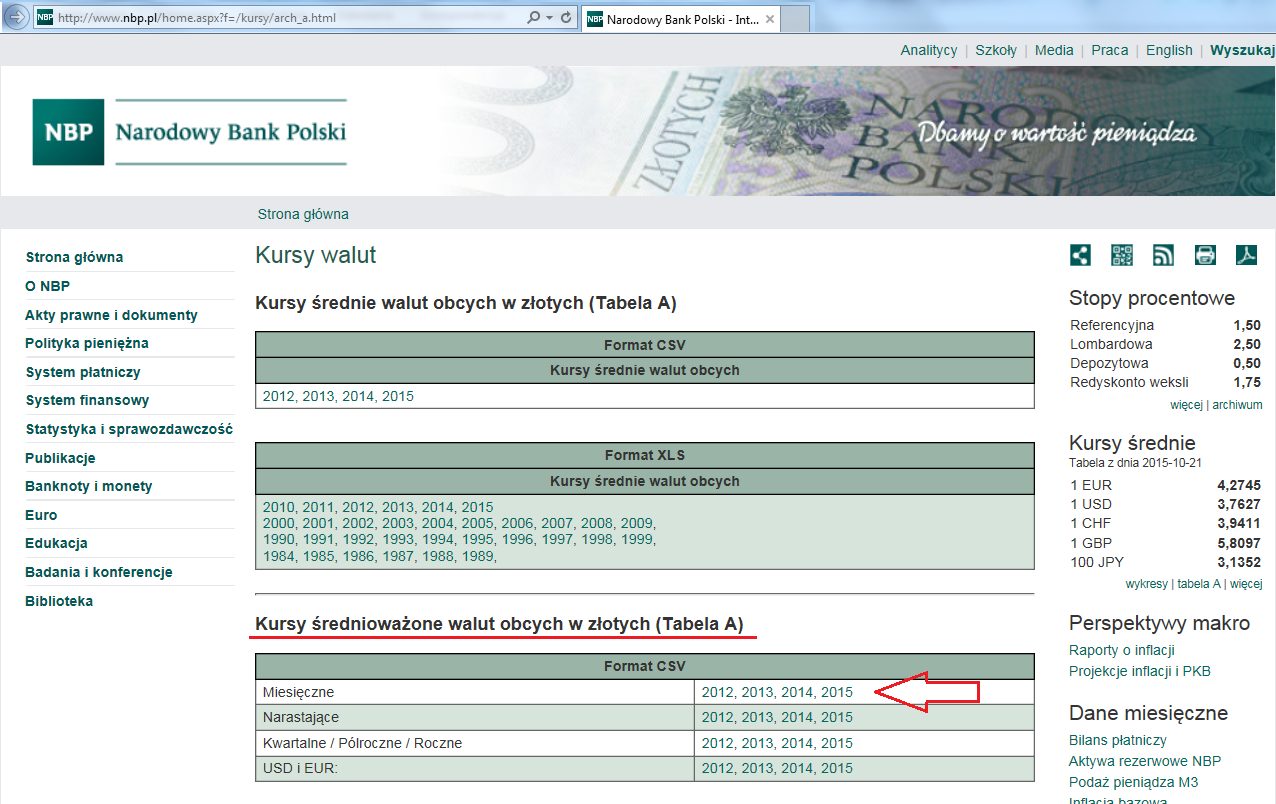 Wyświetla nam się plik Excel z miesiącami danego roku i różnymi walutami, patrzymy na wiersz EURO i sumujemy wartości sześciu miesięcy poprzedzających miesiąc złożenia wniosku i dzielimy na 6, tak otrzymaną wartość należy podać jako „Kurs euro”. 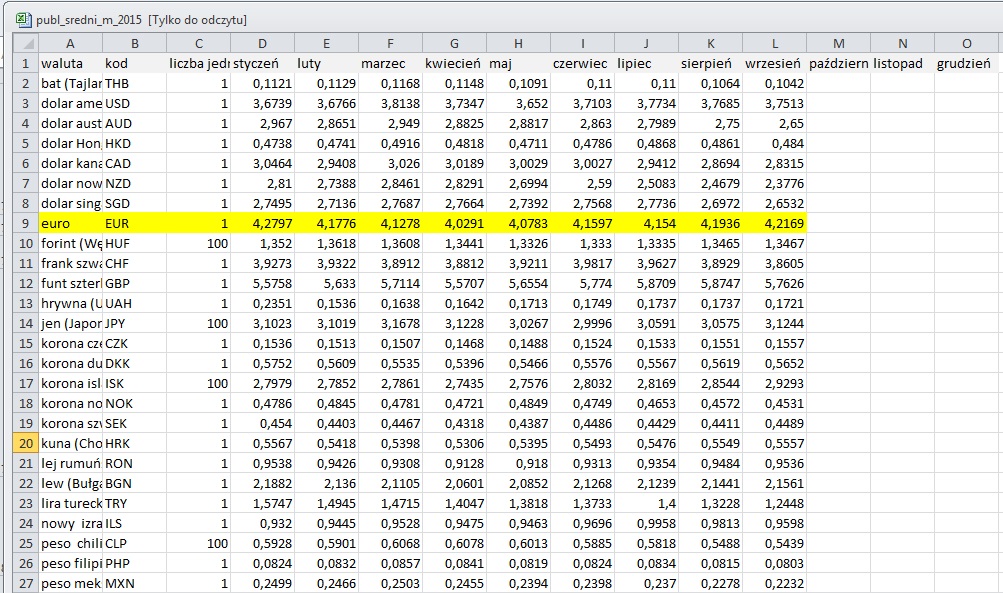 Przykładowo: jeśli wniosek składam w październiku 2015, sumuję wartości od kwietnia do września
 i dzielę na 6. Jeśli wniosek składany będzie w marcu 2016 wówczas sumujemy wartości ze stycznia 
i lutego 2016 z wartościami z września, października listopada i grudnia 2015. Ponadto należy przedstawić informacje nt. luki w finansowaniu i wartości wygenerowanego dochodu.Warunki i procedury pomniejszania wydatków kwalifikowalnych o dochód wygenerowany po zakończeniu projektu są określone w Wytycznych w zakresie zagadnień związanych 
z przygotowaniem projektów inwestycyjnych, w tym projektów generujących dochód i projektów hybrydowych na lata 2014-2020 z 18 marca 2015 r.POMOC PUBLICZNANależy wskazać, czy w projekcie występuje pomoc publiczna i/lub pomoc de minimis oraz podać podstawę prawną udzielenia pomocy. Możliwe opcje (wielokrotnego wyboru):bez pomocy publicznej, pomoc publiczna,pomoc de minimis.Istnieje możliwość wybrania kilku opcji np. w przypadku projektów częściowo objętych pomocą publiczną.STUDIUM WYKONALNOŚCI1. ANALIZA POTRZEB 1.1 Przedstawienie grup docelowychNależy wymienić oraz krótko scharakteryzować grupy wszystkich odbiorców projektu, m.in. grupy społeczne, instytucje oraz podmioty (np. przedsiębiorstwa, instytucje publiczne), które będą korzystały z produktów i rezultatów  projektu.1.2. Geneza projektu, analiza problemów, analiza potrzeb środowiska społeczno-gospodarczego projektuNależy wskazać genezę projektu oraz przedstawić w zarysie uzasadnienie dla jego realizacji. 
W punkcie tym należy opisać kontekst społeczny, ekonomiczny, polityczny i instytucjonalny, 
w którym będzie on realizowany. Opis powinien dotyczyć tylko elementów istotnych z punktu widzenia projektu. Należy uwzględnić m.in. społeczno - ekonomiczne uwarunkowania kraju/regionu, ale tylko mające wpływ na projekt, czyli m.in. dynamika zmian demograficznych,  uwarunkowania rynku pracy, trendy w zakresie bezrobocia itp. Wskazane jest opisanie wszelkich informacji i danych statystycznych istotnych z punktu widzenia lepszego opisania kontekstu projektu, np. występujące problemy natury środowiskowej, organy środowiskowe, które trzeba będzie zaangażować, postrzeganie planowanej usługi przez społeczeństwo i jego oczekiwania względem niej (możliwość ewentualnych protestów społecznych). Nie należy opisywać sektorów niezwiązanych z projektem. Przedstawienie kontekstu jest istotne z punktu widzenia prognozy przyszłych trendów, zwłaszcza analizy popytu.W tym miejscu niezbędny jest również opis głównych zidentyfikowanych problemów, które dotykają bezpośrednich i pośrednich odbiorców, a które mają zostać rozwiązane dzięki wdrożeniu projektu. Należy opisać jakie są potrzeby, niedogodności i problemy dla mieszkańców, podmiotów gospodarczych i innych użytkowników w zakresie objętym projektem (np. w sferze edukacji, pomocy społecznej, ochrony środowiska itp.) Czy obecna infrastruktura (i/lub wyposażenie/dostępność usług – jeżeli projekt tego dotyczy) jest funkcjonalna dla odbiorców projektu (chodzi tu o dostępność, łatwość obsługi, uciążliwość dla mieszkańców, jakość świadczonych usług itp.)? W przypadku budowy nowej infrastruktury należy wskazać problemy wnioskodawcy i/lub odbiorców projektu w kontekście jej braku (np. utrudniony dostęp do edukacji, brak połączeń komunikacyjnych czy zanieczyszczenie środowiska w przypadku braku infrastruktury wodno-ściekowej). Należy pamiętać, że pomiędzy wskazanymi problemami, a wskaźnikami produktu i rezultatu charakteryzującymi projekt powinien występować związek przyczynowo - skutkowy.2. ANALIZA INSTYTUCJONALNA2.1. Powiązania prawno-własnościowe oraz finansowe pomiędzy uczestnikami projektuNależy dokonać opisu stanu aktualnego Wnioskodawcy zgłaszającego projekt, w przypadku:jednostek samorządu terytorialnego należy wskazać wydziały odpowiedzialne za projekt;organizacji pozarządowych: organ założycielski, podstawę prawną utworzenia, krótką historię, krótki opis działalności;podmiotów gospodarczych należy przedstawić podstawę prawną utworzenia, głównych udziałowców i akcjonariuszy, krótką historię, krótki opis działalności, udział w rynku, perspektywy rozwoju;kościołów i związków wyznaniowych należy podać informację określającą podstawę 
prawną funkcjonowania wnioskodawcy, przedstawić podmiot reprezentujący, odpowiedzialność do zaciągania zobowiązań;wspólnot mieszkaniowych i innych należy przedstawić informację określającą podstawę prawną funkcjonowania wnioskodawcy, podmiot reprezentujący, odpowiedzialność do zaciągania zobowiązań. Ponadto w punkcie tym należy wskazać wszystkie pozostałe podmioty biorące udział 
w realizacji projektu (wszystkich partnerów oraz podmioty realizujące wskazane we wcześniejszych punktach wniosku o dofinansowanie) oraz określić zakres odpowiedzialności i ich obowiązków.Analiza instytucjonalna projektu musi skoncentrować się na opisie regulacji, według których funkcjonują podmioty zaangażowane w realizację projektu. Badaniu muszą zostać poddane techniczne i menadżerskie kompetencje zespołu projektowego niezbędne na poszczególnych etapach: przygotowania, realizacji i rozliczenia projektu (doświadczenie i zdolności do kierowania projektem, kwalifikacje osób zaangażowanych w przedsięwzięcie itd.).W przypadku, gdy projekt realizowany jest z udziałem innych podmiotów (m.in. projekty hybrydowe) należy scharakteryzować zakres ich zaangażowania oraz kompetencje związane z jego realizacją. 
W szczególności należy opisać strukturę i zasady współpracy pomiędzy podmiotami (Wnioskodawca/Partner/Podmiot realizujący projekt) zaangażowanymi w realizację projektu, w tym:prawną podstawę współpracy (umowę, porozumienie administracyjne – czy zostały zawarte w drodze procedur wymaganych przez IZ RPO WD, jeżeli dotyczy), w uzasadnionych przypadkach należy również wskazać, skąd wynika zdolność danego podmiotu do brania udziału w danym przedsięwzięciu (statut, ustawa);główne prawa i obowiązki partnerów związane z realizacją projektu;sposób zabezpieczenia środków finansowych, zasady rozliczeń i płatności, jeżeli partner uczestniczy w finansowaniu nakładów inwestycyjnych. Jeżeli projekt jest realizowany w formule partnerstwa publiczno-prywatnego należy przedstawić model PPP zgodnie z opisem zawartym w Wytycznych MIR w zakresie zagadnień związanych 
z przygotowaniem projektów inwestycyjnych, w tym projektów generujących dochód i projektów hybrydowych na lata 2014-2020.Należy przedstawić również informację odnośnie spełnienia wymagań dotyczących sposobu wyłonienia partnera w kontekście zapisów ustawy z dnia 6 grudnia 2006 r. o zasadach prowadzenia polityki rozwoju (Dz. U. z 2006 r. Nr 227 poz. 1658 z późn. zm.).2.2 Trwałość projektu instytucjonalnaWnioskodawca powinien udowodnić, że nie zmieni się charakter ani warunki realizacji projektu, 
a opisane cele i ich wskaźniki będą utrzymane w wymaganym okresie. Przedstawione informacje powinny prowadzić do odpowiedzi na następujące pytania:Czy wnioskodawca posiada zdolność organizacyjną do utrzymania projektu?Kto będzie zarządzał projektem w okresie trwałości projektu?Jeżeli bieżącym zarządzaniem projektu zajmować się będzie inny niż Wnioskodawca podmiot – operator, należy opisać formę prawną przekazania funkcji związanych z użytkowaniem danej infrastruktury, a także wskazać czy przekazanie będzie bezpłatne czy za odpłatnością. Należy opisać również (jeżeli dotyczy) w jaki sposób zostanie wybrany operator projektu (np. czy w procedurze konkurencyjnej, zgodnie z ustawą PZP). Należy określić zakres odpowiedzialności i obowiązków poszczególnych podmiotów zaangażowanych w eksploatację powstałego majątku. Informacja musi zawierać dane na temat niezbędnych zasobów (w tym kadrowych) do prawidłowego utrzymania 
i eksploatacji projektu (przedmiotu projektu) przez cały okres jego trwałości.Projekt zachowuje trwałość, jeżeli w okresie pięciu lat (trzech lat w przypadkach dotyczących utrzymania inwestycji lub miejsc pracy stworzonych przez MŚP) od płatności końcowej na rzecz beneficjenta lub w okresie ustalonym zgodnie z zasadami pomocy państwa, tam gdzie ma to zastosowanie zgodnie z art. 71 Rozporządzenia Parlamentu Europejskiego i Rady (UE) nr 1303/2013 
z dnia 17 grudnia 2013r. nie zajdzie którakolwiek z poniższych okoliczności: a) zaprzestanie działalności produkcyjnej lub przeniesienie jej poza obszar objęty programem; b) zmiana własności elementu infrastruktury, która daje przedsiębiorstwu lub podmiotowi publicznemu nienależne korzyści; c) istotna zmiana wpływająca na charakter operacji, jej cele lub warunki wdrażania, która mogłaby doprowadzić do naruszenia jej pierwotnych celów. W przypadku, gdy zajdzie którakolwiek z powyższych okoliczności kwoty nienależnie wypłacone będą odzyskiwane przez IZ RPO WD w wysokości proporcjonalnej do okresu, w którym nie spełniono wymogów. W przypadku operacji obejmującej inwestycje w infrastrukturę lub inwestycje produkcyjne dokonuje się zwrotu wkładu z EFRR, jeżeli w okresie 10 lat od płatności końcowej na rzecz beneficjenta działalność produkcyjna podlega przeniesieniu poza obszar Unii Europejskiej, z wyjątkiem przypadku, gdy beneficjentem jest podmiot z sektora MŚP. W przypadku gdy wkład z EFRR stanowi pomoc państwa, okres 10 lat zostaje zastąpiony terminem mającym zastosowanie na mocy przepisów dotyczących pomocy państwa.W przypadku, gdy w wyniku realizacji projektu nastąpi zmiana formy prawnej, struktury organizacyjnej, zakresu prowadzonej działalności operatora projektu, należy także opisać i uzasadnić te zmiany. W przypadku konkretnych projektów występować mogą sytuacje specyficzne, które należy opisać (np. należy zwrócić uwagę na okres obowiązywania umowy najmu, dzierżawy w kontekście zachowania trwałości projektu. W przypadku ponoszenia nakładów w obiektach/ nieruchomościach niestanowiących własności Wnioskodawcy, w celu zachowania trwałości projektu należy zastosować odpowiednie zapisy w umowach z właścicielami, itp.).3. ANALIZA PRAWNA3.1 Pomoc publicznaNależy uzasadnić poszczególne odpowiedzi udzielone w przeprowadzonym  krótkim teście pomocy publicznej.  Niespełnienie, co najmniej jednej przesłanki powoduje, że pomoc publiczna nie występuje. Uzyskany wynik testu pomocy publicznej musi być zgodny z odpowiedziami udzielonymi we wcześniejszych punktach wniosku o dofinansowanie. W Unii Europejskiej obowiązuje  generalna zasada zakazująca udzielania pomocy publicznej. Pomoc publiczna jako forma selektywnego wsparcia udzielanego z zasobów państwowych, ma wpływ na rynek wewnętrzny wspólnoty, stawiając podmioty, które otrzymały pomoc w uprzywilejowanej pozycji względem tych, które wsparcia takiego nie otrzymały. Unia Europejska dopuszcza jednak stosowanie wsparcia ze strony państwa, o ile jest to usprawiedliwione ważnymi względami, każdy przypadek wsparcia jest jednak traktowany jako odstępstwo od opisanej reguły.  W przypadku  braku występowania pomocy publicznej należy szczegółowo wyjaśnić, na jakiej podstawie stwierdzono, że projekt nie wiąże się z pomocą publiczną. Informacje te należy przedstawić w odniesieniu do wszystkich  grup potencjalnych odbiorców projektu, np. w przypadku infrastruktury - w odniesieniu do właściciela, wykonawców, operatora oraz użytkowników danej  infrastruktury. W przypadku występowania pomocy publicznej należy uzasadnić wybór danego środka pomocowego i w jakim stopniu będzie on obejmował dany projekt (np. uzasadnić jak projekt służyć będzie realizacji celów programu pomocowego, czy spełnia kryteria "nowej inwestycji"). W wyjątkowych przypadkach za zgodą IZ RPO WD możliwa jest także indywidualna notyfikacja projektu w Komisji Europejskiej Niezbędne jest również uzasadnienie, iż bez udzielonej pomocy projekt nie zostałby zrealizowany w danej formie lub w danym zakresie (efekt zachęty).4. ANALIZA TECHNICZNA4.1 Opis istniejącego systemu/przedsięwzięcia (stan istniejący), lokalizacjaW punkcie tym należy opisać na jakim etapie znajduje się realizacja projektu. W przypadku, gdy projekt nie posiada jeszcze wszystkich decyzji pozwolenie na budowę/zgłoszenie budowy należy wskazać planowane daty pozyskania przedmiotowych dokumentów. W przypadku konieczności pozyskania  innych decyzji administracyjnych (np. konserwatora zabytków) należy wskazać planowaną datę pozyskania ww. decyzji. W przypadku posiadania niniejszej decyzji należy podać jej nr i datę wydania. Wnioskodawca może również zawrzeć inne informacje, które mogą okazać się pomocne 
w lokalizacji inwestycji, przedstawiając zalety wybranej lokalizacji (np. w przypadku projektów drogowych – bliskość autostrady, połączeń TEN-T, strefy ekonomicznej, w przypadku lokalizacji nowego wysypiska śmieci lub oczyszczalni ścieków należy opisać lokalizację projektu w kontekście braku jego negatywnego oddziaływania na najbliższych mieszkańców, należy odnieść się również do zgodności z zapisami miejscowego planu zagospodarowania przestrzennego). W przypadku inwestycji polegających na modernizacji, adaptacji, konserwacji istniejącego obiektu Wnioskodawca powinien opisać jak wygląda i w jakim stanie technicznym jest dotychczasowa infrastruktura i/lub wyposażenie (jeżeli występuje). Obiekt może nie spełniać wymogów określonych w obowiązujących przepisach prawnych. Należy opisać istniejące zagrożenia np. katastrofa budowlana, zagrożenie życia i zdrowia, przestarzałe technologie informatyczne uniemożliwiające zastosowanie nowoczesnych technologii. Wskazanym jest również podanie źródła tych informacji np. ekspertyza techniczna, sprawozdanie z kontroli okresowej, inwentaryzacja budynku. W przypadku projektów dotyczących wyposażenia należy opisać aktualny stan techniczny urządzeń, sprzętu 
i innych elementów ruchomych i nieruchomych.  Pamiętać należy o specyficznych wymogach dotyczących niektórych projektów, np. w osi  priorytetowej nr 7 w przypadku budowy nowej  infrastruktury  służącej  praktycznej nauce zawodu Wnioskodawca musi  udowodnić, iż przebudowa, rozbudowa  lub adaptacja istniejących budynków jest  nieuzasadniona ekonomicznie, przy uwzględnieniu trendów demograficznych zachodzących na  danym obszarze.4.2. Analiza wykonalności i analiza opcjiAnaliza wykonalności polega na identyfikacji możliwych do zastosowania rozwiązań inwestycyjnych, które można uznać za wykonalne pod względem technicznym, ekonomicznym, środowiskowym 
i instytucjonalnym.Nie należy opisywać rozwiązań, które są niezgodne z prawem lub niewykonalne technicznie. Nie należy ponownie opisywać  wariantu bezinwestycyjnego, który przedstawiony został we wcześniejszym punkcie. Analiza opcji polega na dokonaniu porównania i oceny możliwych do zastosowania rozwiązań inwestycyjnych, które zostały zidentyfikowane na etapie analizy wykonalności. Celem tej analizy jest wskazanie, które z ww. rozwiązań jest najkorzystniejsze. Analiza opcji powinna być przeprowadzona w 2 etapach:1) etap pierwszy - analiza strategiczna - ten etap koncentruje się na podstawowych rozwiązaniach o charakterze strategicznym (np. odpowiada na pytanie, czy bardziej korzystna będzie modernizacja już funkcjonującej infrastruktury, czy też budowa nowej). Etap ten, co do zasady przyjmuje  formę analizy wielokryterialnej i opiera się na kryteriach jakościowych;2) etap drugi - analiza rozwiązań technologicznych - na tym etapie należy przeanalizować poszczególne  rozwiązania pod kątem technologicznym. Do przeprowadzenia tego etapu zazwyczaj zastosowanie mają metody oparte na kryteriach ilościowych.Po przeprowadzeniu analizy wykonalności oraz analizy opcji (przy uwzględnieniu analizy popytu) Wnioskodawca powinien dokonać wyboru rozwiązania do zastosowania oraz sformułować jego uzasadnienie.Ze względu na charakter projektu może wystąpić sytuacja, gdzie brak jest możliwości identyfikacji 
i następnie dokonania analizy wykonalnych, zgodnych z prawem opcji realizacji danego projektu. Wówczas w studium wykonalności należy przestawić nie budzące wątpliwości uzasadnienie rezygnacji z analizy opcji.4.3. Zakres rzeczowy przedsięwzięcia„Projekt” powinien stanowić samodzielną (pod kątem operacyjności) jednostkę analizy. Powinien obejmować wszystkie zadania inwestycyjne,  które  sprawią, że efektem jego realizacji będzie stworzenie w pełni funkcjonalnej i operacyjnej infrastruktury, bez konieczności  realizacji dodatkowych zadań inwestycyjnych nie uwzględnionych w tym projekcie. Jeżeli  okazałoby się, że  przedmiotowy projekt nie spełnia powyższego warunku  (np. jest tylko jedną z faz większego przedsięwzięcia i nie jest operacyjny jako samodzielna jednostka) wówczas należy rozszerzyć przedmiot analizy o dodatkowe zadania inwestycyjne, które będą rozpatrywane całościowo, jako jeden projekt.  Z drugiej strony, należy pamiętać, aby w sztuczny sposób nie rozszerzać zakresu projektu poprzez uwzględnianie zadań inwestycyjnych które nie mają  wpływu na zapewnienie operacyjności tego projektu, mogą stanowić samodzielną jednostkę analizy, zaś ich cele nie są bezpośrednio powiązane z celami projektu. Punkt ten stanowić ma uzupełnienie do informacji zawartych we wniosku o dofinansowanie. Nie należy tu kopiować przedstawionych wcześniej informacji. Należy umieścić zestawienie przewidywanych do wykonania robót budowlanych 
(z podaniem informacji takich jak: długość, szerokość, powierzchnia, kubatura), wyszczególnienie sprzętu i wyposażenia planowanego do zakupu, jak również opis innych dostaw i usług planowanych do realizacji w ramach projektu. Szczegółowy opis technologiczny i techniczny projektu powinien obejmować opis wybranej technologii, podstawowe parametry realizowanego projektu, materiały, 
z wykorzystaniem których zostanie zrealizowany itp. Ponadto należy dokonać analizy projektu 
w kontekście całego układu infrastruktury, tj. funkcjonalne i rzeczowe powiązania między danym projektem a istniejącą infrastrukturą. Jeżeli projekt stanowi etap szerszego przedsięwzięcia należy również zawrzeć taką informację. W przypadku zakupu sprzętu należy dokonać opisu specyfikacji zakupywanego sprzętu.Podczas oceny wniosku o dofinansowanie ekspert może wystąpić do Wnioskodawcy o udostępnienie dokumentacji źródłowej, np. projekt budowlany, specyfikacja zakupywanego sprzętu.5. PLAN FUNKCJONOWANIA PRZEDSIĘWZIĘCIA5.1. Zgodność z polityką konkurencji i zamówień publicznych, procedury przetargowe, harmonogram zamówień W tym punkcie Wnioskodawca powinien udowodnić oraz zapewnić IZ RPO WD, iż realizacja projektu przebiegać będzie zgodnie z polityką konkurencji i zamówień publicznych. Wszelkie zakupywane 
w ramach projektu towary, usługi oraz zamawiane dostawy powinny zostać poprzedzone przejrzystą procedurą, której celem jest stworzenie jednolitych warunków dla wszystkich potencjalnych wykonawców. W przypadku wskazania innego trybu niż przetarg nieograniczony lub ograniczony należy podać dodatkowe, istotne informacje, np. uzasadnić, dlaczego wybrano dany tryb postępowania.W przypadku niepodlegania Wnioskodawcy przepisom ustawy Prawo zamówień publicznych (wyłączenia podmiotowe) lub udzielania zamówień publicznych współfinansowanych ze środków EFRR, których wartość nie przekracza wyrażonej w złotych równowartości kwoty 30 tys. euro (wyłączenie przedmiotowe) należy zapewnić IZ RPO WD, iż zostaną zachowane warunki konkurencyjności. W przypadku udzielania wielu zamówień tego samego rodzaju należy także uzasadnić, iż nie doszło do podziału zamówienia w celu uniknięcia stosowania odpowiedniej procedury (próg stosowania ustawy Prawo zamówień publicznych, próg stosowania Dyrektywy) i w każdym przypadku zostanie zachowany odpowiedni tryb udzielania zamówienia.5.2 Czynniki ryzyka realizacji projektu i sposoby ich przezwyciężaniaNależy opisać zidentyfikowane ryzyka zagrażające prawidłowej realizacji projektu wraz z opisem działań zapobiegających wystąpieniu przedmiotowych ryzyk i wskazaniu sposobów minimalizacji ich skutków, jeżeli dane ryzyko jest nieuniknione. Do przykładowych ryzyk zaliczyć można: przekroczenie terminów realizacji inwestycji, wzrost nakładów inwestycyjnych, wzrost taryf, spadek popytu, zmiana założeń projektu w trakcie jego realizacji (wystąpienie robót dodatkowych, zamiennych, zmiany przepisów prawa, problemy środowiskowe, protesty społeczne).6. ANALIZA FINANSOWA6.1 Wybór metody analizy finansowejstandardowa złożonaAnaliza finansowa powinna zostać opracowana na podstawie "Wytycznych w zakresie zagadnień  związanych z przygotowaniem projektów inwestycyjnych, w tym projektów generujących dochód 
i projektów hybrydowych na lata 2014-2020" (zwanych dalej "Wytyczne MIR") oraz  dokumentów, do których się one odwołują. Przedmiotowe Wytyczne dostępne  są na stronie internetowej Ministerstwa Rozwoju.
Niniejsze informacje należy traktować wyłącznie jako materiał pomocniczy w interpretacji w/w Wytycznych. Szczegółowe informacje dotyczące przygotowania analizy finansowej projektów hybrydowych oraz analizy ekonomicznej dużych projektów znajdują się w Wytycznych MIR. Wnioskodawca powinien przedłożyć do IZ RPO WD analizę finansową w zakresie w jakim ona go dotyczy, biorąc pod uwagę specyfikę projektu, aktualne prawodawstwo oraz rodzaj księgowości prowadzonej przez Wnioskodawcę/Operatora/Partnerów. Informacje dotyczące zastosowanych uproszczeń w obliczeniach w stosunku do zaleceń IZ RPO WD wynikające np. z prowadzonej polityki rachunkowości w jednostce należy zawrzeć w niniejszym punkcie studium wykonalności. Wnioskodawca w takim przypadku powinien zamieścić stosowne uzasadnienie, tak aby przedstawione były wszelkie niezbędne informacje w tym zakresie i możliwa  była rzetelna ocena wniosku o dofinansowanie przez eksperta podczas oceny merytorycznej.  Zastosowane uproszczenia nie mogą w żadnym wypadku dotyczyć zasad stosowania metody luki w finansowaniu (jeżeli dotyczy) zgodnie z Wytycznymi MIiR oraz analizy trwałości finansowej, która jest elementem oceny merytorycznej projektu dokonywanej przez niezależnego eksperta. Na stronie internetowej IZ RPO WD zostały zamieszczone tabele stanowiące przykładowe opracowania, na  potrzeby sporządzenia analizy finansowej inwestycji. Opracowane przykłady projekcji finansowej mają stanowić wzór dla Wnioskodawców. Jednakże każdorazowo Wnioskodawca będzie musiał dostosować analizę finansową, którą załącza do wniosku o dofinansowanie do specyfiki projektu, uwzględniając wytyczne i dokumenty sektorowe (np. z zakresu środowiska, transportu itp.), rodzaj księgowości prowadzonej przez Wnioskodawcę/Operatora/Partnerów, specyficzne kryteria dla poszczególnych osi priorytetowych, zapisy RPO WD 2014 2020 i SZOOP RPO WD oraz wymogi ogłoszenia o naborze wniosków. Wnioskodawca w swoim arkuszu obligatoryjnie musi zamieścić wyliczenie dochodu, w formie narzuconej przez  IZ RPO WD - tab. 18. Określenie wartości dofinansowania (Zakładka Obliczenia)
(z wyłączeniem projektów  dla których zastosowanie ma art. 61 ust. 7 i 8 Rozporządzenia 1303/2013).Analizę finansową należy przeprowadzić w oparciu o metodę zdyskontowanych przepływów pieniężnych (DCF).  Metoda DCF obejmuje skonsolidowaną analizę finansową prowadzoną jednocześnie z punktu widzenia właściciela infrastruktury, jak i podmiotu gospodarczego ją eksploatującego  (operatora infrastruktury) w przypadku, gdy są oni odrębnymi podmiotami. Amortyzacja  nie może być przedmiotem analizy finansowej. (Szersza interpretacja metody DCF znajduje się w Wytycznych MIR).Instytucja Zarządzająca RPO WD wymaga, aby analiza została przedstawiona wyłącznie 
w cenach stałych (realnych)  w walucie PLN.Analiza powinna zostać sporządzona:w cenach netto, w przypadku, gdy podatek VAT nie stanowi kosztu kwalifikowalnego  (ponieważ może zostać odzyskany w oparciu o przepisy krajowe)w cenach brutto, w przypadku, gdy podatek VAT stanowi koszt kwalifikowalny (nie może zostać odzyskany w oparciu o przepisy krajowe)Podatek VAT powinien zostać wyodrębniony jaka osobna pozycja analizy finansowej (zasady klasyfikujące VAT jako kwalifikowalny bądź niekwalifikowalny znajdują się w Wytycznych w zakresie kwalifikowalności wydatków w ramach Europejskiego Funduszu Rozwoju Regionalnego, Europejskiego Funduszu Społecznego oraz Funduszu Spójności na lata  2014-2020). Dopuszczalna jest sytuacja, gdy VAT  będzie kwalifikowalny  tylko w części  (np. rozliczany strukturą sprzedaży). Wówczas analizę należy sporządzić   odpowiednio  w cenach netto 
i brutto.Okres odniesienia - okres, za który należy sporządzić prognozę przepływów pieniężnych generowanych przez projekt uwzględniający zarówno okres realizacji projektu, jak i okres po jego ukończeniu (fazę inwestycyjną i operacyjną). Powinien odzwierciedlać okres życia ekonomicznego  projektu planowanego do dofinansowania z funduszu UE. Musi być on zgodny z wymiarem określonym przez Komisję Europejską, zgodnie z Wytycznymi MIR (rozdział 7.4).  Rokiem bazowym w analizie finansowej powinien być rok rozpoczęcia realizacji projektu 
(np. rok rozpoczęcia robót budowlanych). Wyjątkiem od tej zasady jest sytuacja, w której wniosek 
o dofinansowanie  został sporządzony na etapie, gdy realizacja projektu została już rozpoczęta. Wówczas rokiem bazowym jest rok złożenia wniosku o dofinansowanie.Dla pierwszych lat prognozy należy korzystać z wariantów rozwoju gospodarczego Polski, opublikowanych na  stronie internetowej Ministerstwa Rozwoju (dane podlegają okresowej aktualizacji). Dla pozostałego okresu analizy należy stosować wartości, jak z ostatniego roku wariantów. 
W przypadku, gdy znane są już rzeczywiste wartości danych makroekonomicznych dla lat będących przedmiotem analizy, powinny być one wykorzystane zamiast danych pochodzących ze scenariuszy. Podczas sporządzania analizy finansowej, należy wziąć pod uwagę te założenia, które mają swoje uzasadnienie w kontekście specyfiki projektu /sektora oraz inne - istotne z punktu widzenia wnioskodawcy/operatora projektu. Należy pamiętać również, iż rezerwy na nieprzewidziane wydatki nie są kosztem kwalifikowalnym w projektach przedkładanych w ramach RPO WD 2014-2020. Do wniosku o dofinansowanie należy dołączyć skoroszyt Excel z jawnymi i działającymi formułami, przedstawiającymi  założenia, przeprowadzone wyliczenia i ich wyniki w przyjętym okresie odniesienia.Kluczowe założenia makroekonomiczne, mogące mieć  znaczenie  dla inwestycji to: stopa wzrostu PKB;kursy wymiany walut;   WIBOR;   stopa bezrobocia;   stopa realnego wzrostu płac;   stopa dyskonta  4% (art. 19 ust. 3 rozporządzenia nr 480/2014), w przypadku projektów hybrydowych możliwe jest zastosowanie innej wartości finansowej stopy dyskontowej 
w oparciu o zasadę zwykle oczekiwanej rentowności tak, aby odzwierciedlała ona koszt alternatywny kapitału dla sektora prywatnego;wskaźnik inflacji.Wybór metody analizy finansowej zależy od kategorii inwestycji.  Metoda standardowa dotyczy inwestycji, dla których możliwe jest oddzielenie przepływów pieniężnych związanych z projektem od ogólnych przepływów pieniężnychwnioskodawcy.  Polega ona  na uwzględnieniu w analizie jedynie przepływów pieniężnych w ramach projektu UE. Metoda złożona  dotyczy inwestycji, dla których niemożliwe jest rozdzielenie przepływów pieniężnych, zarówno osobno dla kategorii przychodów oraz kosztów, jak i dla obydwu kategorii równocześnie.  Opiera się ona na różnicowym (przyrostowym) modelu finansowym. W ramach metody złożonej dopuszczalne jest stosowanie dwóch podejść: a) Strumienie pieniężne szacowane są jako różnica pomiędzy strumieniami pieniężnymi dla scenariusza „podmiot z projektem” (operator z projektem) oraz strumieniami pieniężnymi dla scenariusza „podmiot bez projektu” (operator bez projektu).  b) Strumienie pieniężne szacowane są jako różnica pomiędzy strumieniami pieniężnymi dla scenariusza „działalność gospodarcza z projektem” oraz strumieniami pieniężnymi dla scenariusza „działalność gospodarcza bez projektu”. W ramach działalności gospodarczej dla potrzeb  analizy można wyróżnić: usługę(działalność) / pakiet usług oferowanych w obrębie zdefiniowanego obszaru;  usługę(działalność) / pakiet usług oferowanych w ramach kilku regionów; nowy produkt wytwarzany w już istniejącej fabryce; inne. W niniejszym punkcie należy zaznaczyć metodę, zgodnie z którą zostanie przygotowana analiza finansowa oraz  w polu tekstowym uzasadnić swój wybór.W przypadku wyboru metody złożonej przepływy finansowe powinny zostać obliczone zgodnie 
z metodą różnicowego modelu finansowego, według założeń określonych w Wytycznych MIR.6.2 Nakłady na realizację projektuNakłady inwestycyjne projektu obejmują nakłady inwestycyjne dotyczące realizacji i przygotowania projektu  (w podziale na koszty kwalifikowalne i niekwalifikowalne) ponoszone w trakcie jego realizacji do momentu oddania powstałego majątku do użytkowania. Nakłady inwestycyjne na realizację projektu obejmują głównie nakłady na środki trwałe, wartości niematerialne i prawne oraz nakłady na przygotowanie projektu (w tym przygotowanie dokumentacji projektowej, doradztwo). Do nakładów inwestycyjnych nie zalicza się nakładów odtworzeniowych, które zgodnie z zapisami Wytycznych MIR uwzględniane są w kosztach operacyjnych.Zdyskontowane  nakłady inwestycyjne na realizację projektu  stanowią  zdyskontowany koszt inwestycji.W polu tekstowym należy przedstawić przyjętą metodykę oraz założenia dla określenia wartości nakładów inwestycyjnych projektu oraz podać źródło informacji o nich (np. kosztorysy inwestorskie, szacunki Wnioskodawcy).W polu tekstowym należy uzasadnić również wybór najbardziej efektywnej metody finansowania nakładów (zakup, amortyzacja, leasing itp.) uwzględniając okres realizacji, przedmiot i cel danego projektu - patrz Wytyczne w zakresie kwalifikowalności wydatków  w ramach Europejskiego Funduszu Rozwoju Regionalnego, Europejskiego Funduszu Społecznego oraz Funduszu Spójności na lata 2014-2020. W arkuszu Excel należy przedstawić nakłady inwestycyjne ponoszone w ramach projektu.6.3 Przychody operacyjnePrzychody operacyjne są to przychody z podstawowej działalności operacyjnej podmiotu gospodarczego. Przychody te są elementem wyniku finansowego i są ustalane w oparciu o wyniki  analiz ilościowych oraz kalkulacji cen. Przychodem nie są dotacje operacyjne, refundacje ulg ustawowych, a także transfery i subsydia oraz wpływy z oprocentowania depozytów bankowych, które uwzględniane są wyłącznie w analizie trwałości. Przychody nie obejmują również transferów 
i subsydiów z krajowych publicznych systemów ubezpieczeń.W przypadku projektów generujących dochód, dla których istnieje możliwość obiektywnego określenia przychodu  z wyprzedzeniem, wysokość taryf ustalających ceny  za towary  lub usługi zapewniane przez dany projekt jest obok popytu głównym czynnikiem pozwalającym  określić poziom przychodów jakie będą  generowane w fazie  operacyjnej projektu. W odniesieniu do projektów dotyczących określonych sektorów, taryfę opłat  dokonywanych  przez użytkowników  należy ustalić zgodnie z zasadą „zanieczyszczający płaci”,  w myśl której podmiot odpowiedzialny za szkodę środowiskową musi pokryć  koszty związane z jej uniknięciem  lub zrekompensowaniem 
z uwzględnieniem  kryterium dostępności cenowej  taryf wyrażającą granicę zdolności gospodarstw  domowych do ponoszenia  kosztów dóbr i usług zapewnianych przez projekt. Metodyka zastosowania kryterium dostępności cenowej w projektach inwestycyjnych z dofinansowaniem UE dostępna jest na stronie internetowej Ministerstwa Rozwoju.Wzór obliczenia przychodów operacyjnych z uwzględnieniem taryf. Przychód operacyjny =  A (popyt) x B  (taryfa)W polu tekstowym należy przedstawić  źródła pozyskania poszczególnych danych (np. dane z GUS, regulamin ustalania taryf w gminie X, sprawozdania jst, prognozy demograficzne), na podstawie których zostaną oszacowane popyt oraz taryfy wraz z metodologią ich obliczenia. Popyt, taryfę/opłaty oraz wynikające z nich przychody należy przedstawić w arkuszu Excel.6.4 Koszty operacyjneKoszty operacyjne zawierają wszystkie dane dotyczące  wydatków przewidzianych na zakup materiałów, towarów i usług, które nie mają charakteru inwestycyjnego, ponieważ konsumuje się je w ciągu każdego okresu obrachunkowego. Kalkulacje  kosztów powinny  opierać się na  przedstawionych w dokumentacji technicznej, informacjach dotyczących funkcjonowania podobnych obiektów, danych historycznych  lub doświadczeniu wnioskodawcy/operatora. Charakterystyka zaplanowanych kosztów  powinna być przedstawiona w sposób czytelny oraz uwzględniać  sposób obliczenia poszczególnej wartości.  Przy określaniu kosztów operacyjnych na potrzeby analizy projektu nie należy uwzględniać pozycji, które nie powodują rzeczywistego wydatku pieniężnego, nawet jeśli są one zazwyczaj wykazywane 
w bilansie i rachunku zysków i strat.  Należy pamiętać, że do kosztów operacyjnych nie należy zaliczać kosztu amortyzacji oraz rezerw na nieprzewidziane wydatki. Jako koszt operacyjny nie są również traktowane koszty kapitałowe (np. odsetki od kredytów).  Podatki bezpośrednie (m.in podatek dochodowy) powinny być uwzględniane jako koszt wyłącznie w ramach analizy trwałości.Na potrzeby sporządzenia analizy finansowej w kosztach operacyjnych należy uwzględnić nakłady odtworzeniowe.Nakłady odtworzeniowe są to nakłady o charakterze inwestycyjnym  ponoszone  w fazie operacyjnej projektu, przeznaczone na niezbędne odtworzenie tych elementów projektu, których okres użytkowania jest krótszy niż okres odniesienia analizy.  Nakłady  te muszą mieć charakter niezbędny dla zapewnienia operacyjności projektu w przyjętym okresie odniesienia. Zgodnie z art.17 rozporządzenia nr 480/2014 - przyjęto, że przy obliczaniu luki finansowej  nakłady odtworzeniowe projektu ujmowane są razem z kosztami operacyjnymi, gdyż ponoszone są w fazie operacyjnej projektu. W związku z tym brane są pod uwagę przy wyliczaniu dochodów projektu, a nie zdyskontowanych kosztów inwestycyjnych.Amortyzacja wpływa na wartość rezydualną i może mieć pośredni wpływ na wysokość luki finansowej jeśli jest uwzględniana przy określaniu poziomu taryf. Metoda oraz okres amortyzacji dla każdego typu aktywa powinny być zgodne z polityką rachunkowości wnioskodawcy/operatora. Zalecane jest ujęcie kosztów w układzie rodzajowym. Zgodnie z Ustawą z  dnia 29.09.1994 r. o rachunkowości z późn. zm. układ kosztów rodzajowych obejmuje: m.in. zużycie materiałów i energii, usługi obce, podatki i opłaty, wynagrodzenia, ubezpieczenia i inne świadczenia, pozostałe koszty  rodzajowe.  Amortyzacja nie jest uwzględniana w kosztach operacyjnych w ramach analizy finansowej.W opisie należy podać źródła na podstawie, których zostały oszacowane koszty. W arkuszu Excel należy przedstawić koszty  ponoszone w ramach projektu w przyjętym okresie odniesienia. 6.5 Rachunek zysków i stratRachunek zysków i strat to dynamiczne zestawienie przychodów i kosztów oraz zysków i strat generowanych przez przedsiębiorstwo. Zaleca się, aby został przygotowany zgodnie z zapisami Ustawy o rachunkowości  (Ustawa z dnia 29.09.1994 r. o rachunkowości z późn. zm.). Prezentuje on sytuację finansową  Wnioskodawcy oraz  informuje o tendencjach i kierunkach, w których rozwija się jego działalność. W rachunku zysków i strat należy ująć wyłącznie zmianę poszczególnych wielkości wywołaną projektem.Uproszczony rachunek zysków i strat (metoda porównawcza)A. Przychody netto ze sprzedaży produktów, towarów i materiałówB. Koszty działalności operacyjnejC. Zysk (strata) ze sprzedaży (A-B)D. Pozostałe przychody operacyjneE. Pozostałe koszty operacyjneF. Zysk (strata) z działalności operacyjnej (C+D-E)G. Przychody finansoweH. Koszty finansoweI. Zysk (strata) z działalności gospodarczej (F+G-H)J. Wynik zdarzeń nadzwyczajnych (zyski nadzwyczajne - straty nadzwyczajne)K. ZYSK (STRATA) BRUTTO (I +/- J) L. Obowiązkowe obciążenia zysku (w tym: podatek dochodowy)M. ZYSK (STRATA) NETTO (K-L)W arkuszu Excel należy przedstawić  rachunek zysków i strat w przyjętym okresie odniesienia.6.6. BilansBilans jest to zestawienie aktywów  (składników majątkowych) i pasywów (źródeł finansowania) jednostki, sporządzane na dany dzień okresu sprawozdawczego (obrachunkowego).  Aktywa dzielą się na trwałe i obrotowe, głównym kryterium tego podziału jest czas, przez jaki przedsiębiorstwo planuje wykorzystać składniki (ogólnie przyjęta granica długości okresu, od którego zależy klasyfikacja aktywów dla  jednej z grup wynosi 12 miesięcy).  Pasywa natomiast dzielą się wg źródeł finansowania na kapitał własny oraz zobowiązania (kapitał obcy).  Zaleca się, aby bilans został przygotowany zgodnie  z zapisami Ustawy o rachunkowości  (Ustawa 
z dnia 29.09.1994 r. o rachunkowości z późn. zm.). Ma on na celu pokazanie sytuacji majątkoweji finansowej przedsiębiorstwa oraz źródeł finansowania inwestycji. Wraz z RZiS  wchodzi w skład sprawozdania finansowego.  Podstawowe równanie bilansowe:Aktywa = PasywaW arkuszu Excel należy przedstawić bilans w przyjętym okresie odniesienia.W przypadku projektów niedochodowych realizowanych przez Wnioskodawców, którzy w związku 
z prowadzoną księgowością nie są zobligowani do sporządzania bilansu, IZ RPO WD dopuszcza możliwość odstąpienia od obowiązku przedłożenia prognozy bilansu w ramach załączanej analizy finansowej. W przypadku, gdy Wnioskodawca uważa, iż odstąpienie od przedłożenia prognozy bilansu nie wpłynie negatywnie na rzetelną ocenę projektu, powinien we wniosku o dofinansowanie przedstawić argumenty, iż dla jego projektu przygotowanie prognozy bilansu nie jest zasadne. Przedstawiona argumentacja odstąpienia od przygotowania prognozy bilansu będzie przedmiotem weryfikacji eksperta w trakcie oceny merytorycznej wniosku o dofinansowanie. 6.7 Przepływy pieniężne Przepływy  pieniężne powinny być przygotowane zgodnie z Ustawą o rachunkowości (Ustawa z dnia 29.09.1994 r. o rachunkowości z późn. zm.).Rachunek przepływów pieniężnych obejmuje wszystkie wpływy i rozchody środków pieniężnych jednostki, z wyłączeniem operacji związanych z zakupem lub sprzedażą środków pieniężnych. Powinien odrębnie wykazywać przepływy środków pieniężnych  dla działalności operacyjnej, inwestycyjnej i finansowej. Pozwala stwierdzić, w jakich obszarach działalności  powstaje najwięcej środków pieniężnych oraz które obszary najbardziej pochłaniają te środki  i czy finansowanie działalności zapewnione jest w oparciu o kapitał własny czy obcy. W przypadku, gdy występują ujemne przepływy w którymkolwiek roku realizacji lub eksploatacji projektu należy wskazać źródło pokrycia deficytu. Rachunek Przepływów Pieniężnych A. Przepływy  z działalności operacyjnej  +B. Przepływy z działalności inwestycyjnej+C. Przepływy z działalności finansowej =D. Zmiana środków pieniężnych (A+B+C)                             +E. Saldo początkowe środków pieniężnych=F. Saldo końcowe środków pieniężnych  (D+E)W arkuszu Excel należy przedstawić  rachunek przepływów pieniężnych w przyjętym okresie odniesienia. 6.8 Wartość dofinansowaniaMaksymalny poziom dofinansowania zależy od rodzaju projektu. W przypadku projektu objętego schematem pomocy publicznej poziom dofinansowania ustala się zgodnie z właściwymi przepisami prawa wspólnotowego i krajowego dotyczącymi zasad udzielania niniejszej pomocy, obowiązującymi w momencie udzielania  wsparcia.Dla projektów generujących dochód poziom wsparcia ustalany jest za pomocą luki finansowej, po wcześniejszym wyliczeniu dochodu generowanego przez projekt. Dla pozostałych projektów poziom dofinansowania może być równy maksymalnemu poziomowi przewidzianemu dla danej osi priorytetowej.Brak konieczności wyliczenia dochodu dotyczy projektów dla których nie można obiektywnie określić przychodu z wyprzedzeniem, a które jednocześnie spełniają wszystkie pozostałe kryteria projektów generujących dochód określone w art. 61 rozporządzenia nr 1303/2013. Maksymalny poziom dofinansowania ustala się wówczas przy zastosowaniu stopy dofinansowania określonej dla danej osi priorytetowej, z zastrzeżeniem, że dochód wygenerowany przez projekt w okresie trzech lat od zakończenia operacji lub do terminu na złożenie dokumentów dotyczących zamknięcia programu 
(w zależności od tego, który z terminów nastąpi wcześniej) zostanie odliczony przez beneficjenta od wydatków kwalifikowalnych przedkładanych do refundacji, w wysokości  proporcjonalnej do udziału kosztów kwalifikowalnych w kosztach całkowitych inwestycji oraz do udziału współfinansowania 
z EFRR w kosztach kwalifikowalnych.Projektem generującym dochód jest projekt, w wyniku realizacji którego generowane będą dochody w rozumieniu art. 61 ust. 1 rozporządzenia nr 1303/2013, pod warunkiem, iż: a) zdyskontowane przychody przewyższają zdyskontowane koszty operacyjne i koszty odtworzenia wyposażenia krótkotrwałego poniesione w okresie odniesienia (stosuje się do projektów, dla których istnieje możliwość obiektywnego określenia przychodu 
z wyprzedzeniem),b) przychody wygenerowane w okresie trzech lat od zakończenia operacji lub do terminu na złożenie dokumentów dotyczących zamknięcia programu określonego w przepisach dotyczących poszczególnych funduszy, w zależności od tego, który termin nastąpi wcześniej, przewyższają koszty operacyjne projektu w tym okresie (stosuje się do projektów, dla których nie można obiektywnie określić przychodu z wyprzedzeniem),c) projekt nie spełnia żadnego z warunków wyłączenia określonych w art. 61 ust. 7 i 8 rozporządzenia nr 1303/2013.UWAGA: Projekt nie musi generować przychodów, aby został uznany za generujący dochód, wystarczy, że generuje oszczędności kosztów operacyjnych, które nie są skompensowane równoważnym zmniejszeniem dotacji na działalność. Jeżeli dochód generowany przez projekt przyjmuje wartość ≥ 0, wówczas konieczne jest obniżenie poziomu dofinansowania zgodnie metodą luki finansowej. IZ RPO WD nie przewiduje możliwości zastosowania mechanizmu, opartego na tzw. zryczałtowanych procentowych stawkach dochodów.Wnioskodawca zobligowany jest do przedstawienia obliczeń  zgodnie z tab. 18. Określenie wartości dofinansowania (Zakładka Obliczenia) w dokumencie umieszczonym na stronie internetowej IZ RPO WD. Są to jedyne obowiązkowe tabele finansowe,  które należy dołączyć do wniosku 
o dofinansowanie. Pozostałe tabele są tabelami przykładowymi.METODA LUKI FINANSOWEJ: W celu obliczenia wskaźnika luki w finansowaniu należy odnieść się do przepływów pieniężnych oszacowanych w poprzednich krokach analizy, uwzględniając następujące kategorie zdyskontowanych przepływów pieniężnych:a) zdyskontowane nakłady inwestycyjne na realizację projektu (DIC), bez rezerw na nieprzewidziane wydatki, w uzasadnionych przypadkach uwzględniające zmiany w kapitale obrotowym netto w fazie inwestycyjnej",b) zdyskontowane przychody projektu,c) zdyskontowane koszty operacyjne projektu ,d) zdyskontowane nakłady odtworzeniowe w ramach projektu dofinansowanego z funduszy UE,e) zdyskontowana wartość rezydualna.Algorytm przedstawiający sposób obliczania wskaźnika luki w finansowaniu w projekcie:Krok 1. Określenie wskaźnika luki w finansowaniu (R):R = (DIC – DNR) / DICgdzie:- DIC – suma zdyskontowanych nakładów inwestycyjnych na realizację projektu, bez rezerw na nieprzewidziane wydatki,- DNR – suma zdyskontowanych dochodów powiększonych o wartość rezydualną.Krok 2. Określenie kosztów kwalifikowalnych skorygowanych o wskaźnik luki 
w finansowaniu(ECR):ECR = EC * Rgdzie:- EC – koszty kwalifikowalne (niezdyskontowane), spełniające kryteria kwalifikowalności prawnej, tj. zgodne art. 65 rozporządzenia nr 1303/2013, z Krajowymi wytycznymi dotyczącymi kwalifikowania wydatków w ramach EFRR, EFS oraz Funduszu Spójności w okresie programowania 2014-2020 oraz w  Szczegółowym Opisie Osi Priorytetowych Regionalnego Programu Operacyjnego Województwa Dolnośląskiego 2014-2020 (zw. dalej SZOOP RPO WD 2014-2020).Krok 3. Określenie (maksymalnej możliwej) dotacji UE (Dotacja UE):Dotacja UE = ECR* Max CRpagdzie:- Max CRpa – maksymalna wielkość współfinansowania określona dla osi priorytetowej, zgodnie 
z SZOOP RPO WD 2014-2020.W polu tekstowym należy podać przyjęty procent dofinansowania i uzasadnić swój wybór. 6.9 Źródła finansowania projektu W opisie  należy szczegółowo określić źródła finansowania całkowitych  kosztów przedsięwzięcia (zarówno kwalifikowalnych jak i niekwalifikowalnych). Należy przyjąć  poziom i wartość dofinansowania, zgodnie z przyjętymi założeniami i wyliczeniami. Różnica pomiędzy kosztami kwalifikowalnymi a wartością dofinansowania  oraz wydatki niekwalifikowalne muszą zostać pokryte ze środków własnych Wnioskodawcy lub innych źródeł finansowania. Należy jednoznacznie  wskazać źródło zabezpieczenia tych środków, pamiętając, iż dane te powinny być spójne z montażem finansowym oraz dokumentacją dołączoną do wniosku o dofinansowanie. W przypadku finansowania wkładu własnego za pomocą kredytów należy określić podstawowe zakładane parametry: wartość i waluta kredytu, oprocentowanie (stałe czy zmienne), okres kredytowania, okres karencji, prowizja, rodzaj spłat (miesięcznie, kwartalnie, rocznie).6.10 Ocena finansowej opłacalności inwestycjiUstalenie wartości wskaźników finansowej efektywności projektu dokonywane jest na podstawie przepływów pieniężnych określonych przy zastosowaniu metody standardowej lub złożonej.Dla projektów inwestycyjnych, niezależnie od wartości całkowitych kosztów kwalifikowanych konieczne jest wyliczenie wskaźnika FNPV/C oraz FRR/C określających finansowy zwrot z inwestycji. Wskaźniki te określają zdolność  wpływów z projektów do pokrycia wydatków z nimi związanych. Jako wpływy przyjmuje się wyłącznie przychody oraz wartość rezydualną, pozostałe wpływy takie jak np. dotacje o charakterze operacyjnym traktuje się jako jedno ze źródeł finansowania i uwzględnia we wpływach całkowitych w analizie trwałości finansowej projektu.1.FNPV/C - finansowa bieżąca wartość netto inwestycji  - jest to suma zdyskontowanych przepływów netto projektu, inaczej mówiąc to wartość otrzymana po sumowaniu oddzielnie dla każdego roku różnic pomiędzy  przychodami  i wydatkami pieniężnymi  w okresie obliczeniowym dla danej stopy,  zdyskontowana do roku zerowego (moment rozpoczęcia działalności) i wyrażona 
w jednostkach pieniężnych roku zerowego. Przy określaniu FNPV projektu bardzo ważne znaczenie ma wartość stopy dyskontowej oraz horyzont czasowy.2.FRR/C - finansowa wewnętrzna stopa zwrotu  z inwestycji - wewnętrzna stopa zwrotu 
to wartość stopy dyskontowej, dla której wartość NPV=0, więc bieżąca wartość przychodów jest równa bieżącej wartości kosztów, a więc projekt jest neutralny. Wewnętrzna stopa zwrotu oznacza średnią w jednym okresie stopę zwrotu z inwestycji. Dodatni wskaźnik  świadczyć może o stabilności projektu. Wewnętrzna stopa zwrotu wskazuje względną efektywność inwestycji i należy ją stosować ostrożnie. Jeżeli znak przepływów pieniężnych zmienia się w poszczególnych latach realizacji projektu to dla danego projektu mogą istnieć wielokrotne IRR. W takim przypadku przy wyborze inwestycji nie można się kierować IRR. Takim przykładem mogą być kopalnie, które zazwyczaj notują znaczne wydatki pieniężne na końcu życia projektu wynikające z kosztów ich zamknięcia. W celu wyliczenia wskaźników efektywności finansowej  FNPV/C  i  FRR/C  bierze się pod uwagę: przychody, wartość rezydualną, koszty operacyjne, nakłady odtworzeniowe w ramach projektu, nakłady  inwestycyjne na realizację projektu, w uzasadnionych przypadkach również zmiany 
w kapitale obrotowym netto w fazie inwestycyjnej. WAŻNE:  Szczegółowy opis znajduje się w Wytycznych MIR, podstawowe wzory niezbędne do  przeprowadzenia obliczeń  opisane są w załączniku nr 1 pkt 1 do Wytycznych MIR. Ustalenie wartości  wskaźników:Dla projektów wymagających dofinansowania z funduszy wskaźnik powinien być ujemny tj. 
FNPV/C < 0, natomiast FRR/C niższą od stopy dyskontowej użytej w analizie finansowej.Odstępstwo od tej zasady może wynikać ze specyfiki projektu, np. znacznego poziomu ryzyka związanego z wysokim poziomem innowacyjności lub też w niektórych spośród projektów objętych pomocą publiczną.W arkuszu Excel należy  przedstawić wyliczenie wskaźników efektywności projektu, zgodnie 
z przyjętymi założeniami w całym okresie odniesienia. W opisie proszę zinterpretować otrzymane wyniki.6.11 Trwałość finansowaAnaliza  trwałości finansowej powinna obejmować co najmniej następujące działania:- analizę zasobów finansowych projektu,- analizę sytuacji finansowej wnioskodawcy/operatora z projektemPrzy ocenie analizy trwałości  finansowej bierze się pod uwagę wszystkie przepływy pieniężne, 
w tym również te wpływy na rzecz projektu, które nie stanowią przychodów np. dotacje o charakterze operacyjnym.Analiza trwałości finansowej projektu polega na wykazaniu, że zasoby finansowe na realizację projektu są zapewnione i wystarczające podczas jego realizacji, a następnie  eksploatacji. Projekt jest trwały finansowo, gdy nie generuje ryzyka wyczerpania środków pieniężnych w przyszłości. Istotne znaczenie ma zatem moment, w którym następują wpływy i płatności gotówkowe. Przy analizie trwałości należy wskazać, w jaki sposób  w horyzoncie czasowym projektu wpływy będą systematycznie odpowiadać wydatkom rok do roku. Trwałość występuje wtedy, gdy suma przepływów netto w ramach skumulowanych strumieni pieniężnych generowanych przez projekt jest dodatnia lub równa zero we wszystkich rozpatrywanych latach czyli saldo  niezdyskontowanych skumulowanych przepływów pieniężnych jest ≥ 0 we wszystkich latach objętych analizą.Analiza sytuacji finansowej Wnioskodawcy/operatora polega na sprawdzeniu trwałości finansowej nie tylko samego projektu, ale również Wnioskodawcy/operatora z projektem. W sytuacji, gdy operator zbankrutuje  trwałość samej inwestycji może stracić znaczenie. Analiza przepływów pieniężnych  powinna wykazać, że Wnioskodawca/operator z projektem ma dodatnie roczne saldo przepływów pieniężnych na koniec każdego roku, we wszystkich latach objętych analizą. Różnica pomiędzy strumieniami przychodzącymi, a wychodzącymi wykaże deficyt lub nadwyżkę, która będzie kumulowana każdego dnia. Ważne jest aby upewnić się, że projekt nawet jeżeli nie jest efektywny, nie generuje ryzyka wystąpienia braku środków pieniężnych w całym okresie życia.Na podstawie wyżej wymienionych informacji należy uzasadnić, czy projekt zachowa trwałość finansową  inwestycji.7. ANALIZA EKONOMICZNAAnaliza ekonomiczna ma na celu przedstawienie wszelkich społecznych korzyści  jakie niesie za sobą realizacja projektu. Należy wymienić i opisać wszystkie istotne środowiskowe, gospodarcze 
i społeczne efekty projektu oraz, jeśli to możliwe, zaprezentować je w kategoriach ilościowych. Do przeprowadzenia  analizy ekonomicznej można wykorzystać  poniższe metody:analiza efektywności kosztowej,analiza metodą uproszczoną,analiza wielokryterialna.Analiza efektywności kosztowej polega na określeniu wskaźnika efektywności kosztowej odnoszącego średnioroczną miarę rezultatu do średniorocznego kosztu. Wskaźnik ten umożliwia wybór najtańszej  dla społeczności opcji realizacji  zakładanych celów projektu.Analiza metodą uproszczoną polega na przeprowadzeniu analizy jakościowej i ilościowej. Należy oszacować i opisać ilościowe i jakościowe skutki realizacji projektu, wymieniając i opisując wszystkie istotne środowiskowe, gospodarcze i społeczne efekty projektu (jego oddziaływanie) oraz jeśli to możliwe zaprezentować je w sposób ilościowy. Analiza wielokryterialna polega na ujęciu wszystkich czynników społeczno-gospodarczych mających znaczenie dla projektu. Dla wszystkich zidentyfikowanych czynników należy przyporządkować wartości punktowe oraz nadać im odpowiednią wagę odzwierciedlającą znaczenie dla społeczeństwa. Kolejnym krokiem jest określenie wpływu  poprzez  iloczyn wartości punktowych i wag.W niniejszym punkcie należy dokonać analizy ekonomicznej przedsięwzięcia, wskazać wnioski, opisać wpływ i znaczenie projektu dla społeczeństwa.8. POZOSTAŁE INFORMACJE Wnioskodawca ma możliwość  przedstawienia istotnych informacji, które nie zostały przedstawione we wcześniejszych punktach wniosku o dofinansowanie ze względu np. na: ograniczenia ilości znaków, specyfikę  projektu, wymagające przedstawienia dodatkowych opisów, które  nie wpisują się  we wcześniejsze punkty dokumentacji aplikacyjnej.W przypadku działania 2.1 w punkcie tym należy zawrzeć następujące informacje: Projekt jest realizowany zgodnie z wymaganiami w zakresie interoperacyjnościProjekt jest przygotowany do realizacji pod względem zgodności 
z otoczeniem prawnymZapewnienie interoperacyjności z platformą krajową P1 lub P2 (dotyczy tylko projektów 
z zakresu e-zdrowia)Założenia projektu są zgodne ze zdiagnozowanymi potrzebami grup interesariuszy e-usług 
(w przypadku e-usług), grup docelowych (w przypadku projektów w których udostępniane są informacje sektora publicznego)Bezpieczeństwo wdrażanych systemów informatycznych oraz przetwarzania danych zgodnie z obowiązującym prawem.Wszelkie wyniki analiz wynikające z kryteriów merytorycznych specyficznych dla działania 2.1 należy przedstawić jako osobny załącznik/załączniki do wniosku o dofinasowanie.W przypadku działania 3.3 w punkcie tym należy zawrzeć następujące informacje:Zgodność z RPOZgodność z audytemCzy projekt realizowany w obszarze ochrony zdrowia jest uzasadniony w kontekście map potrzeb zdrowotnych (jeśli dotyczy)Kompleksowość modernizacji energetycznej budynku Wymiana źródła ciepła (jeśli dotyczy)Wymiana urządzeń elektrycznych (jeśli dotyczy)Kompleksowy charakter projektuWykorzystanie i zarządzanie energiąPodłączenie do sieci ciepłowniczejPoziom oszczędności energiiOdnawialne Źródła Energii oraz oszczędność energiiPoprawa jakości powietrzaProjekt rewitalizacyjnyFormuła realizacji projektuWpływ projektu na osiągnięcie wartości docelowej wskaźników RPOW przypadku naboru dotyczącego osi priorytetowej 4.3 Wnioskodawca powinien wskazać zgodność projektu z rejestrem zabytków prowadzonym przez Wojewódzkiego Konserwatora Zabytków we Wrocławiu jeżeli we wcześniejszych punktach nie zostało to opisane (dot. zabytków dla typu 4.3.A). W punkcie tym odnieść się należy również do realizacji priorytetów rozwoju kultury (jeżeli Wnioskodawca we wcześniejszych punktach nie odniósł się do tej kwestii). Inwestycja powinna zagwarantować realizację co najmniej 2 z wymienionych priorytetów kultury, tj.:poprawę dostępności do kultury  w wymiarze fizycznym  - udostępnienie nowych powierzchni do prowadzenia działalności kulturalnej;zachowanie dziedzictwa kulturowego (materialnego i niematerialnego) dla przyszłych pokoleń;umożliwienie nowych form uczestnictwa w kulturze - tworzenie warunków do rozwoju oferty kulturalnej odpowiadającej na nowe potrzeby w obszarze działalności kulturalnej wynikające 
z rozwoju technicznego oraz przemian społecznych we współczesnej gospodarce;podniesienie atrakcyjności turystycznej regionu.W przypadku naboru dotyczącego działania 5.1. Wnioskodawca obligatoryjnie musi wykazać „czy inwestycja dotyczy drogi lokalnej”:bezpośrednio łączącej się z innymi sieciami TEN‐T: drogowymi, kolejowymi, portami lotniczymi, portami rzecznymi,lubbezpośrednio łączącej się z przejściami granicznymi/ portami lotniczymi/terminalami towarowymi/centrami lub platformami logistycznymi (poza siecią TEN-T).W ramach Działania 5.1 dopuszczalne są do realizacji jedynie inwestycje na istniejących drogach (wyklucza się możliwość budowy nowych dróg).W przypadku naboru dotyczącego działania 6.1 Inwestycje w infrastrukturę społeczną (Budowa, remont, przebudowa, rozbudowa, wyposażenie, modernizacja oraz adaptacja infrastruktury prowadzonej przez podmioty opieki nad dziećmi do 3 roku życia (np. żłobki, kluby malucha) Wnioskodawca powinien w punkcie tym zawrzeć następujące informacje:Powiązanie z realizacją celów RPO WD 2014-2020 w zakresie wsparcia udzielanego w EFS – wykazanie, że projekt przyczynia się do osiągnięcia celów zapisanych w RPO WD 2014-2020 w zakresie wsparcia udzielanego ze środków EFS (niespełnienie kryterium oznacza odrzucenie wniosku).Uzasadnienie budowy nowego obiektu – infrastruktury prowadzonej przez podmioty opieki nad dzieckiem do lat 3 (dotyczy projektu polegającego na budowie nowego obiektu) – wykazanie, że remont, przebudowa, rozbudowa, modernizacja lub adaptacja istniejącego obiektu – infrastruktury prowadzonej przez podmiot opieki nad dzieckiem do lat 3 na terenie realizacji projektu (tj. obszaru gminy) nie jest możliwa lub jest nieuzasadniona ekonomicznie a konieczność budowy nowego obiektu uzasadniona jest trendami demograficznymi zachodzącymi na terenie objętym analizą (niespełnienie kryterium oznacza odrzucenie wniosku).Charakter podmiotu opieki nad dzieckiem do lat 3 – wskazanie, czy projekt dotyczy podmiotu opieki nad dzieckiem do lat 3, który realizuje zadania polegające na organizowaniu opieki nad dziećmi niepełnosprawnymi, ze szczególnym uwzględnieniem rodzaju niepełnosprawności.Realizacja projektu na obszarach wiejskich – wskazanie, czy projekt realizowany jest na obszarze wiejskim w całości albo w części, wykazując liczbę miejsc dla poszczególnych obszarów.Utworzenie nowych miejsc opieki nad dzieckiem do lat 3 – wskazanie, czy i ile nowych miejsc w podmiocie opieki nad dzieckiem do lat 3 (np. w żłobku, klubie dziecięcym, oddziale żłobkowym) zostanie utworzonych w wyniku realizacji projektu. Wnioskodawca określa powyższe dodatkowo jako wskaźnik specyficzny dla danego projektu (będzie to warunkowało przyznanie odpowiedniej punktacji na etapie oceny projektu).W przypadku naboru dotyczącego działania 6.2 (Inwestycje w infrastrukturę zdrowotną) (Narzędzie 14 Policy Paper – opieka koordynowana POZ i AOS) w punkcie tym należy przedstawić informacje na temat:1. przewidywanych działań odnoszących się do wsparcia opieki koordynowanej z uwzględnieniem środowiskowych form opieki (obligatoryjnie),2. wpływu projektu na przeniesienie akcentów z usług wymagających hospitalizacji na rzecz POZ i AOS,3. przewidywanych przez Wnioskodawcę działań konsolidacyjnych lub dotyczących współpracy podmiotów leczniczych.W przypadku naboru dotyczącego działania 7.1 (Infrastruktura przedszkolna) Wnioskodawca powinien w punkcie tym zawrzeć następujące informacje:1. Liczba utworzonych nowy miejsc w przedszkolu lub innej formie wychowania przedszkolnego;2. Przedstawienie kompleksowego planu wykorzystania powstałej w wyniku realizacji projektu infrastruktury - w projekcie musi być zawarta analiza trendów demograficznych na terenie realizacji projektu (tj. obszaru gminy), która w wiarygodny sposób będzie wskazywać, iż liczba wygenerowanych w ramach projektu dodatkowych miejsc przedszkolnych (w powiązaniu z innymi miejscami przedszkolnymi funkcjonującymi na terenie danej gminy objętej analizą) odpowiada faktycznemu zapotrzebowaniu i prognozowanemu zapotrzebowaniu na tego typu usługi, a więc projekt uwzględnia zmiany demograficzne, które nastąpią w okresie realizacji i trwałości projektu.3. Uzasadnienie dla budowy nowego obiektu  przedszkolnego - W ramach tego kryterium weryfikacji podlegać będzie konieczność budowy nowego obiektu przedszkolnego lub obiektu innej formy wychowania przedszkolnego. W szczególności weryfikowane będzie czy przebudowa, rozbudowa lub adaptacja istniejących obiektów przedszkolnych lub obiektów innej formy wychowania przedszkolnego objętej projektem nie jest możliwa lub jest nieuzasadniona ekonomicznie oraz czy konieczność budowy nowego obiektu uzasadniona jest trendami demograficznymi zachodzącymi na terenie objętym analizą.4. Charakter przedszkola:•	integracyjne •	posiadające oddziały integracyjne •	specjalne •	żadnego z powyższych 5. Informacja na temat utworzenia dodatkowych oddziałów przedszkolnych dla dzieci w wieku 3 -4 lat w ramach projektu6. Informacja na temat dostosowania infrastruktury i wyposażenia do potrzeb osób 
z niepełnosprawnościami (jako obowiązkowy element projektu) - wszystkie przedsięwzięcia muszą uwzględniać konieczność dostosowania infrastruktury i wyposażenia do potrzeb osób 
z niepełnosprawnościami.W przypadku naboru dotyczącego działania 7.1 (Infrastruktura szkół podstawowych i gimnazjów) w punkcie tym należy przedstawić informacje na temat:1. kompleksowego planu wykorzystania powstałej w wyniku realizacji projektu infrastruktury  zawierającego:- wizję kompleksowego planu wykorzystania powstałej w wyniku realizacji projektu infrastruktury uwzględniającą kwestie demograficzne (w projekcie musi być zawarta analiza trendów demograficznych na terenie realizacji projektu, która w wiarygodny sposób będzie wskazywać, iż projekt uwzględnia zmiany demograficzne, które nastąpią w okresie realizacji i trwałości projektu); - analizę potrzeb szkoły potwierdzającą konieczność wydatkowania środków;- wskazanie do osiągnięcia jakich celów RPO WD finansowanych ze środków EFS przyczynia się projekt (np. podniesienie u uczniów kompetencji kluczowych oraz właściwych postaw i umiejętności niezbędnych na rynku pracy, oraz rozwijanie indywidualnego podejścia do ucznia, szczególnie ze specjalnymi potrzebami edukacyjnymi, wdrożenia rozwiązań w zakresie zapewnienia  wysokiej jakości usług świadczonych przez szkoły).2.  uzasadnienie budowy nowego obiektu  szkolnego/nowej placówki – przedstawienie informacji/analiz/dokumentów wskazujących, że przebudowa, rozbudowa lub adaptacja istniejących obiektów szkolnych objętych projektem nie jest możliwa lub jest nieuzasadniona ekonomicznie oraz, że konieczność budowy nowego obiektu uzasadniona jest trendami demograficznymi zachodzącymi na terenie objętym analizą.3. udostępniania zakupionej infrastruktury pracowni innym szkołom/placówkom – przedstawienie informacji na temat planu/założeń (w tym zakresu/skali) dotyczących udostępniania sfinansowanej 
w ramach projektu infrastruktury pracowni innym szkołom/placówkom które nie posiadają takiego wyposażenia. Podczas kontroli projektu weryfikowana będzie realizacja (podjęcie próby realizacji) założonego na etapie wniosku o dofinansowanie planu/założeń.W przypadku naboru dotyczącego działania 7.2 (Infrastruktura szkół ponadgimnazjalnych ogólnych) w punkcie tym należy przedstawić informacje na temat:1. kompleksowego planu wykorzystania powstałej w wyniku realizacji projektu infrastruktury (np. w formie załącznika do wniosku o dofinansowanie) zawierającego:- wizję kompleksowego planu wykorzystania powstałej w wyniku realizacji projektu infrastruktury uwzględniającą kwestie demograficzne (w projekcie musi być zawarta analiza trendów demograficznych na terenie realizacji projektu, która w wiarygodny sposób będzie wskazywać, iż projekt uwzględnia zmiany demograficzne, które nastąpią w okresie realizacji i trwałości projektu); - analizę potrzeb szkoły potwierdzającą konieczność wydatkowania środków;- wskazanie do osiągnięcia jakich celów RPO WD finansowanych ze środków EFS przyczynia się projekt (np. podniesienie u uczniów kompetencji kluczowych oraz właściwych postaw i umiejętności niezbędnych na rynku pracy, oraz rozwijanie indywidualnego podejścia do ucznia, szczególnie ze specjalnymi potrzebami edukacyjnymi, wdrożenia rozwiązań w zakresie zapewnienia  wysokiej jakości usług świadczonych przez szkoły.);2. udostępnianie zakupionej infrastruktury pracowni innym szkołom/placówkom – przedstawienie informacji na temat planu/założeń (w tym zakresu/skali) dotyczących udostępniania sfinansowanej 
w ramach projektu infrastruktury pracowni innym szkołom/placówkom które nie posiadają takiego wyposażenia. Podczas kontroli projektu weryfikowana będzie realizacja (podjęcie próby realizacji) założonego na etapie wniosku o dofinansowanie planu/założeń.W przypadku naboru dotyczącego działania 7.2 (Infrastruktura szkół ponadgimnazjalnych zawodowych) w punkcie tym należy przedstawić informacje na temat: 1. kompleksowego planu wykorzystania powstałej w wyniku realizacji projektu infrastruktury (np. w formie załącznika do wniosku o dofinansowanie) zawierającego: - wizję kompleksowego planu wykorzystania powstałej w wyniku realizacji projektu infrastruktury uwzględniającą kwestie demograficzne (konieczność uwzględnienia oraz dopasowanie projektu do potrzeb rynku pracy i/lub smart specialisation w Województwie Dolnośląskim, kwestii demograficznych, analizy ekonomicznej inwestycji po zakończeniu projektu); - analizę potrzeb szkoły potwierdzającą konieczność wydatkowania środków; - wskazanie do osiągnięcia jakich celów RPO WD finansowanych ze środków EFS przyczynia się projekt (np. podniesienie u uczniów kompetencji kluczowych oraz właściwych postaw i umiejętności niezbędnych na rynku pracy, oraz rozwijanie indywidualnego podejścia do ucznia, szczególnie ze specjalnymi potrzebami edukacyjnymi, wdrożenia rozwiązań w zakresie zapewnienia wysokiej jakości usług świadczonych przez szkoły.);2. udostępnianie zakupionej infrastruktury pracowni innym szkołom/placówkom – przedstawienie informacji na temat planu/założeń (w tym zakresu/skali) dotyczących udostępniania sfinansowanej w ramach projektu infrastruktury pracowni innym szkołom/placówkom które nie posiadają takiego wyposażenia. Podczas kontroli projektu weryfikowana będzie realizacja (podjęcie próby realizacji) założonego na etapie wniosku o dofinansowanie planu/założeń. 3. uzasadnienie budowy nowego obiektu służącego praktycznej nauce zawodu (np. warsztatu/pracowni) – przedstawienie informacji/analiz/dokumentów wskazujących, że przebudowa, rozbudowa lub adaptacja istniejących budynków objętych projektem nie jest możliwa lub jest nieuzasadniona ekonomicznie oraz, że konieczność budowy nowego obiektu uzasadniona jest trendami demograficznymi zachodzącymi na terenie objętym analizą. 4. kierunków kształcenia w zawodach (zawody) dla których w ramach projektu przygotowywana będzie infrastruktura i wyposażenieFakultatywnie IZ RPO WD dopuszcza dołączenie ww. informacji jako osobnego/osobnych załączników do wniosku o dofinansowanie.Ponadto w punkcie tym (jeżeli dotyczy) należy opisać rzeczywisty wpływ projektu na przywracanie 
i utrwalanie ładu przestrzennego poprzez spełnienie następujących warunków:powstrzymywanie rozpraszania zabudowy, przyczyniające się do ograniczenia kosztów związanych m. in. z uzbrojeniem terenów, usługami komunikacyjnymi, środowiskowymi – czyli realizacja inwestycji na terenach inwestycyjnych uzbrojonych/zabudowanych;ponowne wykorzystanie terenu i uzupełniania zabudowy zamiast ekspansji na tereny niezabudowane (priorytet brown-field ponad green-field) - czyli realizacja inwestycji na terenach poprzemysłowych i pomieszkaniowych;uwzględnianie kontekstu otoczenia (przyrodniczego, krajobrazowego, kulturowego 
i społecznego);kształtowanie przestrzeni pozytywnie wpływającej na rozwój relacji obywatelskich, istotnych dla społeczności lokalnych;dbałość o jakość inwestycji publicznych, poprzez wyłanianie projektów w drodze konkursów architektoniczno – urbanistycznych.Przedmiotowy opis dotyczy  inwestycji kubaturowych wpływających na jakość obszarów zurbanizowanych, oddziałujących na atrakcyjność i wizerunek obszaru i regionu, dotyczących: budowy, renowacji, modernizacji obiektów i infrastruktury publicznej obejmujących: - architekturę: obiekty kubaturowe, w tym zwłaszcza obiekty użyteczności publicznej (obiekty zabytkowe oraz o funkcji rekreacyjnej, turystycznej, administracyjnej, komunikacyjnej – dworce kolejowe i centra przesiadkowe),- zagospodarowanie terenu: przestrzenie publiczne, w tym miejskie tereny otwarte; tereny położone w obszarze objętym programem rewitalizacji. Opis nie dotyczy inwestycji liniowych (drogi, mosty).W przypadku, gdy projekt posiada ponadregionalny charakter, tzn.:jest realizowany w partnerstwie (rozumiane zgodnie z art. 33 ustawy z dnia 11 lipca 2014 r. 
o zasadach realizacji programów w zakresie polityki spójności finansowanych w perspektywie finansowej 2014–2020) z podmiotem z przynajmniej jednego innego województwa objętych zapisami strategii ponadregionalnych np. Strategii Rozwoju Polski Zachodniej do roku 2020;jest komplementarny z projektami realizowanymi lub zrealizowanymi z innego województwa objętego zapisami strategii ponadregionalnych np. Strategii Rozwoju Polski Zachodniej do roku 2020 należy również w tym punkcie przedstawić powyższe informacje.ZAŁĄCZNIKIWymienione niżej załączniki są integralną częścią „Wniosku  o  dofinansowanie realizacji projektu 
w ramach Regionalnego Programu Operacyjnego dla Województwa Dolnośląskiego na lata 2014-2020”. Załączniki służą do uzupełnienia danych opisywanych we wniosku, bądź ich uwiarygodnienia 
i umożliwienia  weryfikacji. Należy dołączyć wymagane załączniki w wersji elektronicznej.W przypadku Wnioskodawców realizujących projekt w partnerstwie załączniki należy złożyć również dla partnerów projektu. Jeśli ze specyfiki projektu oraz umowy w ramach której podmioty będą realizować projekt wynika konieczność złożenia dodatkowo innych załączników przez partnerów należy je dołączyć do wniosku. Wykaz załączników:Studium wykonalności – analiza finansowa w formacie Excel z działającymi formułami.VAT - formularz oświadczenia do wniosku o dofinansowanie (dla Wnioskodawcy i Partnerów, podmiotów realizujących projekt) – wypełniony zgodnie ze wzorem dołączonym do ogłoszenia.Pozwolenie na budowę (Decyzja budowalna lub inna decyzja inwestycyjna dla przedsięwzięcia) – w sytuacji, gdy pozwolenie zostało już wydane, nie dotyczy projektów „zaprojektuj i wybuduj” oraz projektów nieinfrastrukturalnych. Na etapie oceny merytorycznej punktowane będą przedłożone decyzje, które stały się ostateczne nie później niż w dniu złożenia pierwszej wersji wniosku o dofinansowanie,Dokumenty potwierdzające otrzymanie pomocy publicznej/pomocy de minimis 
– w przypadku projektów objętych pomocą publiczną/pomocą de minimis,Dokumenty potwierdzające wniesienie wkładu niepieniężnego, np. operat szacunkowy 
w przypadku wniesienia gruntu lub nieruchomości zabudowanej,Kopia Programu Funkcjonalno-Użytkowego w przypadku projektów "zaprojektuj i wybuduj"PełnomocnictwoZałączniki środowiskowe, w tym: Deklaracja RDW, Deklaracja Natura 2000, Oświadczenie – analiza OOŚ wraz z instrukcją wypełniania.Dokumenty potwierdzające status prawny i dane wnioskodawcy oraz partnera projektu - nie dotyczy JST, nie dotyczy jednostek które znajdują się w KRS, lub ewidencji działalności gospodarczej.  Jeśli Wnioskodawcą będzie jednostka organizacyjna JST (jednostki samorządu terytorialnego) lub inna jednostka sektora finansów publicznych, dokumentem potwierdzającym jej status prawny oraz dane będzie statut lub inny akt powołujący daną jednostkęZałącznik dot. określenia  poziomu  wsparcia w projektach partnerskich - dotyczy tylko  projektów partnerskich Oświadczenie o wartości współczynnika „P” (jeżeli dotyczy) OŚWIADCZENIAWnioskodawca powinien zapoznać się ze wszystkimi Oświadczeniami i zaznaczyć odpowiedni checkbox. 
W przypadku projektów realizowanych w partnerstwie, Partner wypełnia i podpisuje Oświadczenia dla Partnera, a następnie Wnioskodawca załącza je jako załącznik do wniosku o dofinansowanie.Wnioskodawca składający wniosek jest zobowiązany do podania danych osoby upoważnionej do reprezentowania wnioskodawcy, zgodnie z dokumentami statutowymi lub załączonym Pełnomocnictwem. Ilość wpisywanych osób jest uzależniona od statutu danej jednostki składającej wniosek. Dodawanie kolejnych osób odbywa się przez wybór opcji DODAJ.OŚWIADCZENIA DLA WNIOSKODAWCY1. Oświadczam, że informacje zawarte w niniejszym wniosku są zgodne ze stanem faktycznym 
i prawnym2. Oświadczam, że podmiot który reprezentuję  nie zalega z uiszczaniem podatków, jak również 
z opłacaniem składek na ubezpieczenie społeczne i zdrowotne, Fundusz Pracy, Państwowy Fundusz Rehabilitacji Osób Niepełnosprawnych lub innych należności wymaganych odrębnymi przepisami. 3. Oświadczam, że dysponuję administracyjną, finansową i operacyjną zdolnością  gwarantującą płynną 
i terminową realizację projektu przedstawionego w niniejszym wniosku.4. Oświadczam, że nie ciąży na mnie obowiązek zwrotu pomocy, wynikający z decyzji Komisji Europejskiej, uznającej pomoc za niezgodną z prawem oraz rynkiem wewnętrznym, zgodnie z art. 25 Ustawy z dnia 30 kwietnia 2004 r. o postępowaniu w sprawach dotyczących pomocy publicznej (Dz.U. 2007 Nr 59 poz. 404 t.j. z póżn.zm.)4. Oświadczam, że nie ciąży na mnie obowiązek zwrotu pomocy, wynikający z decyzji Komisji Europejskiej, uznającej pomoc za niezgodną z prawem oraz rynkiem wewnętrznym, zgodnie z art. 25 Ustawy z dnia 30 kwietnia 2004 r. o postępowaniu w sprawach dotyczących pomocy publicznej (Dz.U. 2007 Nr 59 poz. 404 t.j. z póżn.zm.)5. Oświadczam, że podmiot który reprezentuję nie znajduje się w trudnej sytuacji w rozumieniu unijnych przepisów dotyczących pomocy państwa, zgodnie z art.3 ust.3 lit. d Rozporządzenia Parlamentu Europejskiego i Rady (UE) Nr 1301/2013 z dnia 17 grudnia 2013 r. w sprawie Europejskiego Funduszu Rozwoju Regionalnego i przepisów szczególnych dotyczących celu „Inwestycje na rzecz wzrostu 
i zatrudnienia” oraz w sprawie uchylenia rozporządzenia (WE) nr 1080/2006. (Dz. Urz. UE L 347 
z 20.12.2013, str. 289)6. Oświadczam, że podmiot który reprezentuję nie pozostaje pod zarządem komisarycznym lub nie znajduje się w toku likwidacji, postępowania upadłościowego (w tym nie oddalono wniosku o ogłoszenie upadłości z powodu braku majątku upadłego wystarczającego na zaspokojenie kosztów postępowania upadłościowego), postępowania naprawczego.7a Oświadczam, że projekt jest zgodny z właściwymi przepisami prawa wspólnotowego i krajowego,
 w tym dotyczącymi zamówień publicznych (m.in. jeśli realizacja projektu zgłoszonego do objęcia dofinansowaniem rozpoczęła się przed dniem złożenia wniosku o dofinansowanie, w okresie tym przy jego realizacji przestrzegano przepisów prawa).7b. Oświadczam, że projekt jest zgodny z właściwymi przepisami prawa wspólnotowego i krajowego,
 w tym dotyczącymi zamówień publicznych (m.in. jeśli realizacja projektu zgłoszonego do objęcia dofinansowaniem rozpoczęła się przed dniem złożenia wniosku o dofinansowanie, w okresie tym przy jego realizacji przestrzegano przepisów prawa),  z zastrzeżeniem, że w zakresie .............................. wykryto następujące uchybienia: ….......................................  Jednocześnie oświadczam, że podmiot który reprezentuję zobowiązuje się poddać ewentualnym konsekwencjom finansowym z tytułu ww. uchybień oraz wyłączyć z kwalifikowalności właściwą część wydatków (na etapie podpisywania umowy 
o dofinansowanie), odpowiadającą uchybieniom.8. Oświadczam, że w wyniku otrzymania przez projekt dofinansowania we wnioskowanej wysokości, na określone we wniosku o dofinansowanie wydatki kwalifikowalne, nie dojdzie w projekcie do podwójnego dofinansowania wydatków kwalifikowalnych.9a. Oświadczam, że podmiot który reprezentuję posiada prawo do dysponowania nieruchomością na cele budowlane w rozumieniu art. 3 pkt 11 ustawy z dnia 7 lipca 1994 r. Prawo budowlane (Dz. U. 2013 poz. 1409 t.j. z późn. zm.) , w odniesieniu do nieruchomości na której/których zlokalizowany jest/będzie projekt, na okres jego realizacji i trwałości.9b. Oświadczam, że podmiot który reprezentuję posiada prawo do dysponowania nieruchomością na cele realizacji projektu, w odniesieniu do nieruchomości na/w której/których zlokalizowany jest/będzie projekt, na okres jego realizacji i trwałości.10. Oświadczam, że wybór partnera/partnerów do projektu został dokonany zgodnie z art. 33 Ustawy 
z dnia 11 lipca 2014 r. o zasadach realizacji programów w zakresie polityki spójności finansowanych w perspektywie finansowej 2014–2020 (Dz.U. 2014 poz. 1146 z późn. zm), tj:- Wnioskodawca oraz partner/partnerzy nie stanowią podmiotów powiązanych w rozumieniu załącznika I do rozporządzenia Komisji (UE) nr 651/2014 z dnia 17 czerwca 2014 r. uznającego niektóre rodzaje pomocy za zgodne z rynkiem wewnętrznym w zastosowaniu art. 107 i 108 Traktatu (Dz. Urz. UE L 187 
z 26.06.2014, str. 1);- w przypadku, gdy Wnioskodawca jest podmiotem, o którym mowa w art. 3 ust. 1 ustawy z dnia 29 stycznia 2004 r. – Prawo zamówień publicznych (Dz. U. z 2013 r. poz. 907, z późn. zm.), wybór partnerów spoza sektora finansów publicznych został dokonany z zachowaniem zasady przejrzystości i równego traktowania podmiotów;- wybór partnerów spoza sektora finansów publicznych został dokonany przed złożeniem wniosku 
o dofinansowanie projektu partnerskiego.11. Oświadczam, że podmiot który reprezentuję nie podlega wykluczeniu na podstawie obowiązujących przepisów prawa, w szczególności zapisów art 207 ust.4 ustawy z dnia 27 sierpnia 2009 r. o finansach publicznych (Dz.U. 2013 poz. 885 z późń. zm.)  i/lub art.12 ust. 1 pkt 1 ustawy z dnia 15 czerwca 2012 r. o skutkach powierzania wykonywania pracy cudzoziemcom przebywającym wbrew przepisom na terytorium Rzeczypospolitej Polskiej (Dz. U. 2012 poz.769) i/lub art. 9 ust 1 pkt 2a ustawy z dnia 28 października 2002 r. o odpowiedzialności podmiotów zbiorowych za czyny zabronione pod groźbą kary (t.j. Dz.U. 2014 poz. 1417 t.j. z późn. zm.) 12. Zobowiązuję się, zgodnie z postanowieniami art. 71 rozporządzenia ogólnego zachować trwałość projektu przez okres 5 lat (3 lat w przypadku MŚP - w odniesieniu do projektów, z którymi związany jest wymóg utrzymania inwestycji lub miejsc pracy) od daty płatności końcowej na rzecz beneficjenta, a w przypadku, gdy przepisy regulujące udzielanie pomocy publicznej wprowadzają ostrzejsze wymogi w tym zakresie, przez okres ustalony zgodnie z tymi przepisami. Oświadczam, że w przypadku operacji obejmującej inwestycje w infrastrukturę lub inwestycje produkcyjne dokonam zwrotu wkładu z EFSI, jeżeli w okresie 10 lat od płatności końcowej na rzecz beneficjenta działalność produkcyjna będzie przeniesiona poza obszar Unii, z wyjątkiem przypadku, gdy beneficjentem jest MŚP.13. Oświadczam, że projekt nie dotyczy przedsięwzięć będących częścią operacji, które zostały objęte lub powinny były zostać objęte procedurą odzyskiwania zgodnie z art. 71 Rozporządzenia Parlamentu Europejskiego i Rady (UE) nr 1303/2013 z dnia 17 grudnia 2013 r.  w następstwie przeniesienia działalności produkcyjnej poza obszar objęty programem.14. Oświadczam, że podmiot który reprezentuję jest świadomy obowiązku poddania się kontroli oraz audytowi w zakresie prawidłowości realizacji projektu przeprowadzanych przez podmioty do tego uprawnione, o których mowa w art. 23 ust. 1 Ustawy z dnia 11 lipca 2014 r. o zasadach realizacji programów w zakresie polityki spójności, finansowanych w perspektywie finansowej 2014–2020. Jednocześnie wyrażam zgodę na kontrole, o których mowa w art. 22 ust. 4 i art. 23 ust. 3 Ustawy z dnia 11 lipca 2014 r. o zasadach realizacji programów w zakresie polityki spójności finansowanych 
w perspektywie finansowej 2014–2020 (Dz.U.2014.1146 z późn. zm.).15 a. Oświadczam, że wyrażam zgodę na przetwarzanie moich danych osobowych oraz danych zawartych we wniosku o dofinansowanie, a także innych dokumentach projektowych dla potrzeb niezbędnych do prowadzenia procesu oceny i wyboru projektu do dofinansowania, monitoringu, kontroli i ewaluacji projektu,  zgodnie z art. 24 ust 1 ustawy z dn. 29.08.1997 r. o ochronie danych osobowych (tj. Dz. U. z 2014, poz. 1182) oraz na udostępnienie niniejszego wniosku o dofinansowanie instytucjom, podmiotom i osobom uczestniczącym w procesie oceny i wyboru projektu do dofinansowania, monitoringu, kontroli i ewaluacji projektu, z zastrzeżeniem dochowania i ochrony informacji w nim zawartych. Jednocześnie oświadczam że zostałam/em poinformowana/y, że: 
• administratorem podanych danych osobowych jest Marszałek Województwa Dolnośląskiego z siedzibą we Wrocławiu 50-411, ul. Wybrzeże Słowackiego 12-14, Urząd Marszałkowski Województwa Dolnośląskiego;
• moje dane osobowe przetwarzane będą do celu oceny realizacji przedmiotowego projektu;
• posiadam prawo dostępu do treści swoich danych osobowych oraz do ich poprawiania;
• podanie danych jest dobrowolne, jednakże są one niezbędne do oceny oraz realizacji przedmiotowego projektu. 15 b. Oświadczam, że posiadam stosowne zgody od osób, których dane osobowe zostały zawarte we wniosku o dofinansowanie, a także dokumentach związanych z projektem lub zawartych w projekcie, na przetwarzanie ich danych oraz informacji ich dotyczących. 16. Oświadczam, ze jestem świadomy obowiązku rzetelnego przygotowania analizy finansowej projektu, oraz że niedoszacowanie dochodu generowanego przez projekt w fazie operacyjnej lub celowe przeszacowanie kosztów inwestycyjnych projektu  w celu zmaksymalizowania dotacji UE, może zostać potraktowane jako nieprawidłowość, do której zastosowanie będą miały art.143 i nast. Rozporządzenia Parlamentu Europejskiego  i Rady (UE) nr 1303/2013 z dnia 17 grudnia 2013 r. (Dz. Urz. UE L 347 
z 20.12.2013, str. 320, z późn. zm.)17. Oświadczam, że wyrażam zgodę na Kontrole, o których mowa w Art. 22 ust. 3, Ustawy z dnia 11 lipca 2014 r. o zasadach realizacji programów w zakresie polityki spójności finansowanych w perspektywie finansowej 2014–2020. (Dz.U. 2014 poz. 1146), a które mogą obejmować kontrole zdolności wnioskodawców ubiegających się o dofinansowanie projektu w ramach trybu pozakonkursowego oraz beneficjentów realizujących projekty wybrane do dofinansowania w takim trybie do prawidłowej 
i efektywnej realizacji projektów. Kontrole polegają w szczególności na weryfikacji procedur obowiązujących w zakresie realizacji projektów, mogą mieć charakter kontroli uprzednich, prowadzonych przed dniem otrzymania przez wnioskodawcę informacji o wyborze projektu do dofinansowania, które służą sprawdzeniu potencjału administracyjnego wnioskodawcy do realizacji projektu.18. Oświadczam, że projekt nie został zakończony w rozumieniu art. 65 ust. 6 Rozporządzenia Parlamentu Europejskiego i Rady (UE) nr 1303/2013 z dnia 17 grudnia 2013 r. OŚWIADCZENIA DLA PARTNERAOŚWIADCZENIA DLA PARTNERA……………………………………….……………………………………….1. Oświadczam, że podmiot który reprezentuję  nie zalega z uiszczaniem podatków, jak również 
z opłacaniem składek na ubezpieczenie społeczne i zdrowotne, Fundusz Pracy, Państwowy Fundusz Rehabilitacji Osób Niepełnosprawnych lub innych należności wymaganych odrębnymi przepisami. 1. Oświadczam, że podmiot który reprezentuję  nie zalega z uiszczaniem podatków, jak również 
z opłacaniem składek na ubezpieczenie społeczne i zdrowotne, Fundusz Pracy, Państwowy Fundusz Rehabilitacji Osób Niepełnosprawnych lub innych należności wymaganych odrębnymi przepisami. 2. Oświadczam, że dysponuję administracyjną, finansową i operacyjną zdolnością  gwarantującą płynną 
i terminową realizację projektu przedstawionego w niniejszym wniosku2. Oświadczam, że dysponuję administracyjną, finansową i operacyjną zdolnością  gwarantującą płynną 
i terminową realizację projektu przedstawionego w niniejszym wniosku2. Oświadczam, że dysponuję administracyjną, finansową i operacyjną zdolnością  gwarantującą płynną 
i terminową realizację projektu przedstawionego w niniejszym wniosku2. Oświadczam, że dysponuję administracyjną, finansową i operacyjną zdolnością  gwarantującą płynną 
i terminową realizację projektu przedstawionego w niniejszym wniosku3. Oświadczam, że nie ciąży na mnie obowiązek zwrotu pomocy, wynikający z decyzji Komisji Europejskiej, uznającej pomoc za niezgodną z prawem oraz rynkiem wewnętrznym, zgodnie z art. 25 Ustawy z dnia 30 kwietnia 2004 r. o postępowaniu w sprawach dotyczących pomocy publicznej (Dz.U. 2007 Nr 59 poz. 404 z póżn.zm.)3. Oświadczam, że nie ciąży na mnie obowiązek zwrotu pomocy, wynikający z decyzji Komisji Europejskiej, uznającej pomoc za niezgodną z prawem oraz rynkiem wewnętrznym, zgodnie z art. 25 Ustawy z dnia 30 kwietnia 2004 r. o postępowaniu w sprawach dotyczących pomocy publicznej (Dz.U. 2007 Nr 59 poz. 404 z póżn.zm.)3. Oświadczam, że nie ciąży na mnie obowiązek zwrotu pomocy, wynikający z decyzji Komisji Europejskiej, uznającej pomoc za niezgodną z prawem oraz rynkiem wewnętrznym, zgodnie z art. 25 Ustawy z dnia 30 kwietnia 2004 r. o postępowaniu w sprawach dotyczących pomocy publicznej (Dz.U. 2007 Nr 59 poz. 404 z póżn.zm.)3. Oświadczam, że nie ciąży na mnie obowiązek zwrotu pomocy, wynikający z decyzji Komisji Europejskiej, uznającej pomoc za niezgodną z prawem oraz rynkiem wewnętrznym, zgodnie z art. 25 Ustawy z dnia 30 kwietnia 2004 r. o postępowaniu w sprawach dotyczących pomocy publicznej (Dz.U. 2007 Nr 59 poz. 404 z póżn.zm.)4. Oświadczam, że podmiot który reprezentuję nie znajduje się w trudnej sytuacji w rozumieniu unijnych przepisów dotyczących pomocy państwa, zgodnie z art.3 ust.3 lit. d Rozporządzenia Parlamentu Europejskiego i Rady (UE) Nr 1301/2013 z dnia 17 grudnia 2013 r. w sprawie Europejskiego Funduszu Rozwoju Regionalnego i przepisów szczególnych dotyczących celu „Inwestycje na rzecz wzrostu 
i zatrudnienia” oraz w sprawie uchylenia rozporządzenia (WE) nr 1080/2006. (Dz. Urz. UE L 347 
z 20.12.2013, str. 289)4. Oświadczam, że podmiot który reprezentuję nie znajduje się w trudnej sytuacji w rozumieniu unijnych przepisów dotyczących pomocy państwa, zgodnie z art.3 ust.3 lit. d Rozporządzenia Parlamentu Europejskiego i Rady (UE) Nr 1301/2013 z dnia 17 grudnia 2013 r. w sprawie Europejskiego Funduszu Rozwoju Regionalnego i przepisów szczególnych dotyczących celu „Inwestycje na rzecz wzrostu 
i zatrudnienia” oraz w sprawie uchylenia rozporządzenia (WE) nr 1080/2006. (Dz. Urz. UE L 347 
z 20.12.2013, str. 289)4. Oświadczam, że podmiot który reprezentuję nie znajduje się w trudnej sytuacji w rozumieniu unijnych przepisów dotyczących pomocy państwa, zgodnie z art.3 ust.3 lit. d Rozporządzenia Parlamentu Europejskiego i Rady (UE) Nr 1301/2013 z dnia 17 grudnia 2013 r. w sprawie Europejskiego Funduszu Rozwoju Regionalnego i przepisów szczególnych dotyczących celu „Inwestycje na rzecz wzrostu 
i zatrudnienia” oraz w sprawie uchylenia rozporządzenia (WE) nr 1080/2006. (Dz. Urz. UE L 347 
z 20.12.2013, str. 289)4. Oświadczam, że podmiot który reprezentuję nie znajduje się w trudnej sytuacji w rozumieniu unijnych przepisów dotyczących pomocy państwa, zgodnie z art.3 ust.3 lit. d Rozporządzenia Parlamentu Europejskiego i Rady (UE) Nr 1301/2013 z dnia 17 grudnia 2013 r. w sprawie Europejskiego Funduszu Rozwoju Regionalnego i przepisów szczególnych dotyczących celu „Inwestycje na rzecz wzrostu 
i zatrudnienia” oraz w sprawie uchylenia rozporządzenia (WE) nr 1080/2006. (Dz. Urz. UE L 347 
z 20.12.2013, str. 289)4. Oświadczam, że podmiot który reprezentuję nie znajduje się w trudnej sytuacji w rozumieniu unijnych przepisów dotyczących pomocy państwa, zgodnie z art.3 ust.3 lit. d Rozporządzenia Parlamentu Europejskiego i Rady (UE) Nr 1301/2013 z dnia 17 grudnia 2013 r. w sprawie Europejskiego Funduszu Rozwoju Regionalnego i przepisów szczególnych dotyczących celu „Inwestycje na rzecz wzrostu 
i zatrudnienia” oraz w sprawie uchylenia rozporządzenia (WE) nr 1080/2006. (Dz. Urz. UE L 347 
z 20.12.2013, str. 289)4. Oświadczam, że podmiot który reprezentuję nie znajduje się w trudnej sytuacji w rozumieniu unijnych przepisów dotyczących pomocy państwa, zgodnie z art.3 ust.3 lit. d Rozporządzenia Parlamentu Europejskiego i Rady (UE) Nr 1301/2013 z dnia 17 grudnia 2013 r. w sprawie Europejskiego Funduszu Rozwoju Regionalnego i przepisów szczególnych dotyczących celu „Inwestycje na rzecz wzrostu 
i zatrudnienia” oraz w sprawie uchylenia rozporządzenia (WE) nr 1080/2006. (Dz. Urz. UE L 347 
z 20.12.2013, str. 289)5. Oświadczam, że podmiot który reprezentuję nie pozostaje pod zarządem komisarycznym lub nie znajduje się w toku likwidacji, postępowania upadłościowego (w tym nie oddalono wniosku o ogłoszenie upadłości 
z powodu braku majątku upadłego wystarczającego na zaspokojenie kosztów postępowania upadłościowego), postępowania naprawczego.5. Oświadczam, że podmiot który reprezentuję nie pozostaje pod zarządem komisarycznym lub nie znajduje się w toku likwidacji, postępowania upadłościowego (w tym nie oddalono wniosku o ogłoszenie upadłości 
z powodu braku majątku upadłego wystarczającego na zaspokojenie kosztów postępowania upadłościowego), postępowania naprawczego.6a. Oświadczam, że podmiot który reprezentuję posiada prawo do dysponowania nieruchomością na cele budowlane w rozumieniu art. 3 pkt 11 ustawy z dnia 7 lipca 1994r. Prawo budowlane (Dz. U. 2013 poz. 1409 z późn. zm.) , w odniesieniu do nieruchomości na której/których zlokalizowany jest/będzie projekt, na okres jego realizacji i trwałości.6a. Oświadczam, że podmiot który reprezentuję posiada prawo do dysponowania nieruchomością na cele budowlane w rozumieniu art. 3 pkt 11 ustawy z dnia 7 lipca 1994r. Prawo budowlane (Dz. U. 2013 poz. 1409 z późn. zm.) , w odniesieniu do nieruchomości na której/których zlokalizowany jest/będzie projekt, na okres jego realizacji i trwałości.6b. Oświadczam, że podmiot który reprezentuję posiada prawo do dysponowania nieruchomością na cele realizacji projektu, w odniesieniu do nieruchomości na/w której/których zlokalizowany jest/będzie projekt, na okres jego realizacji i trwałości.6b. Oświadczam, że podmiot który reprezentuję posiada prawo do dysponowania nieruchomością na cele realizacji projektu, w odniesieniu do nieruchomości na/w której/których zlokalizowany jest/będzie projekt, na okres jego realizacji i trwałości.7. Oświadczam, że podmiot który reprezentuję nie podlega wykluczeniu na podstawie obowiązujących przepisów prawa, w szczególności zapisów art 207 ust.4 ustawy z dnia 27 sierpnia 2009 r. o finansach publicznych (Dz.U. 2013 poz. 885 z późń. zm.)  i/lub art.12 ust. 1 pkt 1 ustawy z dnia 15 czerwca 2012 r. 
o skutkach powierzania wykonywania pracy cudzoziemcom przebywającym wbrew przepisom na terytorium Rzeczypospolitej Polskiej (Dz. U. 2012 poz.769) i/lub art. 9 ust 1 pkt 2a ustawy z dnia 28 października 2002 r. o odpowiedzialności podmiotów zbiorowych za czyny zabronione pod groźbą kary (t.j. Dz.U. 2014 poz. 1417 t.j. z późn. zm.) 7. Oświadczam, że podmiot który reprezentuję nie podlega wykluczeniu na podstawie obowiązujących przepisów prawa, w szczególności zapisów art 207 ust.4 ustawy z dnia 27 sierpnia 2009 r. o finansach publicznych (Dz.U. 2013 poz. 885 z późń. zm.)  i/lub art.12 ust. 1 pkt 1 ustawy z dnia 15 czerwca 2012 r. 
o skutkach powierzania wykonywania pracy cudzoziemcom przebywającym wbrew przepisom na terytorium Rzeczypospolitej Polskiej (Dz. U. 2012 poz.769) i/lub art. 9 ust 1 pkt 2a ustawy z dnia 28 października 2002 r. o odpowiedzialności podmiotów zbiorowych za czyny zabronione pod groźbą kary (t.j. Dz.U. 2014 poz. 1417 t.j. z późn. zm.) 8. Zobowiązuję się, zgodnie z postanowieniami art. 71 rozporządzenia ogólnego zachować trwałość projektu przez okres 5 lat (3 lat w przypadku MŚP - w odniesieniu do projektów, z którymi związany jest wymóg utrzymania inwestycji lub miejsc pracy) od daty płatności końcowej na rzecz beneficjenta, a w przypadku, gdy przepisy regulujące udzielanie pomocy publicznej wprowadzają ostrzejsze wymogi w tym zakresie, przez okres ustalony zgodnie z tymi przepisami. Oświadczam, że w przypadku operacji obejmującej inwestycje 
w infrastrukturę lub inwestycje produkcyjne dokonam zwrotu wkładu z EFSI, jeżeli w okresie 10 lat od płatności końcowej na rzecz beneficjenta działalność produkcyjna będzie przeniesiona poza obszar Unii, 
z wyjątkiem przypadku, gdy beneficjentem jest MŚP.8. Zobowiązuję się, zgodnie z postanowieniami art. 71 rozporządzenia ogólnego zachować trwałość projektu przez okres 5 lat (3 lat w przypadku MŚP - w odniesieniu do projektów, z którymi związany jest wymóg utrzymania inwestycji lub miejsc pracy) od daty płatności końcowej na rzecz beneficjenta, a w przypadku, gdy przepisy regulujące udzielanie pomocy publicznej wprowadzają ostrzejsze wymogi w tym zakresie, przez okres ustalony zgodnie z tymi przepisami. Oświadczam, że w przypadku operacji obejmującej inwestycje 
w infrastrukturę lub inwestycje produkcyjne dokonam zwrotu wkładu z EFSI, jeżeli w okresie 10 lat od płatności końcowej na rzecz beneficjenta działalność produkcyjna będzie przeniesiona poza obszar Unii, 
z wyjątkiem przypadku, gdy beneficjentem jest MŚP.8. Zobowiązuję się, zgodnie z postanowieniami art. 71 rozporządzenia ogólnego zachować trwałość projektu przez okres 5 lat (3 lat w przypadku MŚP - w odniesieniu do projektów, z którymi związany jest wymóg utrzymania inwestycji lub miejsc pracy) od daty płatności końcowej na rzecz beneficjenta, a w przypadku, gdy przepisy regulujące udzielanie pomocy publicznej wprowadzają ostrzejsze wymogi w tym zakresie, przez okres ustalony zgodnie z tymi przepisami. Oświadczam, że w przypadku operacji obejmującej inwestycje 
w infrastrukturę lub inwestycje produkcyjne dokonam zwrotu wkładu z EFSI, jeżeli w okresie 10 lat od płatności końcowej na rzecz beneficjenta działalność produkcyjna będzie przeniesiona poza obszar Unii, 
z wyjątkiem przypadku, gdy beneficjentem jest MŚP.8. Zobowiązuję się, zgodnie z postanowieniami art. 71 rozporządzenia ogólnego zachować trwałość projektu przez okres 5 lat (3 lat w przypadku MŚP - w odniesieniu do projektów, z którymi związany jest wymóg utrzymania inwestycji lub miejsc pracy) od daty płatności końcowej na rzecz beneficjenta, a w przypadku, gdy przepisy regulujące udzielanie pomocy publicznej wprowadzają ostrzejsze wymogi w tym zakresie, przez okres ustalony zgodnie z tymi przepisami. Oświadczam, że w przypadku operacji obejmującej inwestycje 
w infrastrukturę lub inwestycje produkcyjne dokonam zwrotu wkładu z EFSI, jeżeli w okresie 10 lat od płatności końcowej na rzecz beneficjenta działalność produkcyjna będzie przeniesiona poza obszar Unii, 
z wyjątkiem przypadku, gdy beneficjentem jest MŚP.8. Zobowiązuję się, zgodnie z postanowieniami art. 71 rozporządzenia ogólnego zachować trwałość projektu przez okres 5 lat (3 lat w przypadku MŚP - w odniesieniu do projektów, z którymi związany jest wymóg utrzymania inwestycji lub miejsc pracy) od daty płatności końcowej na rzecz beneficjenta, a w przypadku, gdy przepisy regulujące udzielanie pomocy publicznej wprowadzają ostrzejsze wymogi w tym zakresie, przez okres ustalony zgodnie z tymi przepisami. Oświadczam, że w przypadku operacji obejmującej inwestycje 
w infrastrukturę lub inwestycje produkcyjne dokonam zwrotu wkładu z EFSI, jeżeli w okresie 10 lat od płatności końcowej na rzecz beneficjenta działalność produkcyjna będzie przeniesiona poza obszar Unii, 
z wyjątkiem przypadku, gdy beneficjentem jest MŚP.8. Zobowiązuję się, zgodnie z postanowieniami art. 71 rozporządzenia ogólnego zachować trwałość projektu przez okres 5 lat (3 lat w przypadku MŚP - w odniesieniu do projektów, z którymi związany jest wymóg utrzymania inwestycji lub miejsc pracy) od daty płatności końcowej na rzecz beneficjenta, a w przypadku, gdy przepisy regulujące udzielanie pomocy publicznej wprowadzają ostrzejsze wymogi w tym zakresie, przez okres ustalony zgodnie z tymi przepisami. Oświadczam, że w przypadku operacji obejmującej inwestycje 
w infrastrukturę lub inwestycje produkcyjne dokonam zwrotu wkładu z EFSI, jeżeli w okresie 10 lat od płatności końcowej na rzecz beneficjenta działalność produkcyjna będzie przeniesiona poza obszar Unii, 
z wyjątkiem przypadku, gdy beneficjentem jest MŚP.9. Oświadczam, że podmiot który reprezentuję jest świadomy obowiązku poddania się kontroli oraz audytowi w zakresie prawidłowości realizacji projektu przeprowadzanych przez podmioty do tego uprawnione, o których mowa w art. 23 ust. 1 Ustawy z dnia 11 lipca 2014 r. o zasadach realizacji programów w zakresie polityki spójności, finansowanych w perspektywie finansowej 2014–2020. Jednocześnie wyrażam zgodę na kontrole, o których mowa w art. 22 ust. 4 i art. 23 ust. 3 Ustawy z dnia 11 lipca 2014 r. o zasadach realizacji programów w zakresie polityki spójności finansowanych w perspektywie finansowej 2014–2020 (Dz.U.2014.1146 z późn. zm.).9. Oświadczam, że podmiot który reprezentuję jest świadomy obowiązku poddania się kontroli oraz audytowi w zakresie prawidłowości realizacji projektu przeprowadzanych przez podmioty do tego uprawnione, o których mowa w art. 23 ust. 1 Ustawy z dnia 11 lipca 2014 r. o zasadach realizacji programów w zakresie polityki spójności, finansowanych w perspektywie finansowej 2014–2020. Jednocześnie wyrażam zgodę na kontrole, o których mowa w art. 22 ust. 4 i art. 23 ust. 3 Ustawy z dnia 11 lipca 2014 r. o zasadach realizacji programów w zakresie polityki spójności finansowanych w perspektywie finansowej 2014–2020 (Dz.U.2014.1146 z późn. zm.).10 a. Oświadczam, że wyrażam zgodę na przetwarzanie moich danych osobowych oraz danych zawartych we wniosku o dofinansowanie, a także innych dokumentach projektowych dla potrzeb niezbędnych do prowadzenia procesu oceny i wyboru projektu do dofinansowania, monitoringu, kontroli i ewaluacji projektu,  zgodnie z art. 24 ust 1 ustawy z dn. 29.08.1997 r. o ochronie danych osobowych (tj. Dz. U. z 2014, poz. 1182) oraz na udostępnienie niniejszego wniosku o dofinansowanie instytucjom, podmiotom i osobom uczestniczącym w procesie oceny i wyboru projektu do dofinansowania, monitoringu, kontroli i ewaluacji projektu, z zastrzeżeniem dochowania i ochrony informacji w nim zawartych. Jednocześnie oświadczam że zostałam/em poinformowana/y, że: 10 a. Oświadczam, że wyrażam zgodę na przetwarzanie moich danych osobowych oraz danych zawartych we wniosku o dofinansowanie, a także innych dokumentach projektowych dla potrzeb niezbędnych do prowadzenia procesu oceny i wyboru projektu do dofinansowania, monitoringu, kontroli i ewaluacji projektu,  zgodnie z art. 24 ust 1 ustawy z dn. 29.08.1997 r. o ochronie danych osobowych (tj. Dz. U. z 2014, poz. 1182) oraz na udostępnienie niniejszego wniosku o dofinansowanie instytucjom, podmiotom i osobom uczestniczącym w procesie oceny i wyboru projektu do dofinansowania, monitoringu, kontroli i ewaluacji projektu, z zastrzeżeniem dochowania i ochrony informacji w nim zawartych. Jednocześnie oświadczam że zostałam/em poinformowana/y, że: • administratorem podanych danych osobowych jest Marszałek Województwa Dolnośląskiego z siedzibą we Wrocławiu 50-411, ul. Wybrzeże Słowackiego 12-14, Urząd Marszałkowski Województwa Dolnośląskiego;• administratorem podanych danych osobowych jest Marszałek Województwa Dolnośląskiego z siedzibą we Wrocławiu 50-411, ul. Wybrzeże Słowackiego 12-14, Urząd Marszałkowski Województwa Dolnośląskiego;• moje dane osobowe przetwarzane będą do celu oceny realizacji przedmiotowego projektu;• moje dane osobowe przetwarzane będą do celu oceny realizacji przedmiotowego projektu;• posiadam prawo dostępu do treści swoich danych osobowych oraz do ich poprawiania;• posiadam prawo dostępu do treści swoich danych osobowych oraz do ich poprawiania;• podanie danych jest dobrowolne, jednakże są one niezbędne do oceny oraz realizacji przedmiotowego projektu. • podanie danych jest dobrowolne, jednakże są one niezbędne do oceny oraz realizacji przedmiotowego projektu. 10 b. Oświadczam, że posiadam stosowne zgody od osób, których dane osobowe zostały zawarte we wniosku o dofinansowanie, a także dokumentach związanych z projektem lub zawartych w projekcie, na przetwarzanie ich danych oraz informacji ich dotyczących. 10 b. Oświadczam, że posiadam stosowne zgody od osób, których dane osobowe zostały zawarte we wniosku o dofinansowanie, a także dokumentach związanych z projektem lub zawartych w projekcie, na przetwarzanie ich danych oraz informacji ich dotyczących. 11. Oświadczam, że wyrażam zgodę na Kontrole, o których mowa w Art. 22 ust. 3, Ustawy z dnia 11 lipca 2014 r. o zasadach realizacji programów w zakresie polityki spójności finansowanych w perspektywie finansowej 2014–2020. (Dz.U. 2014 poz. 1146), a które mogą obejmować kontrole zdolności wnioskodawców ubiegających się o dofinansowanie projektu w ramach trybu pozakonkursowego oraz beneficjentów realizujących projekty wybrane do dofinansowania w takim trybie do prawidłowej 
i efektywnej realizacji projektów. Kontrole polegają w szczególności na weryfikacji procedur obowiązujących w zakresie realizacji projektów, mogą mieć charakter kontroli uprzednich, prowadzonych przed dniem otrzymania przez wnioskodawcę informacji o wyborze projektu do dofinansowania, które służą sprawdzeniu potencjału administracyjnego wnioskodawcy do realizacji projektu.11. Oświadczam, że wyrażam zgodę na Kontrole, o których mowa w Art. 22 ust. 3, Ustawy z dnia 11 lipca 2014 r. o zasadach realizacji programów w zakresie polityki spójności finansowanych w perspektywie finansowej 2014–2020. (Dz.U. 2014 poz. 1146), a które mogą obejmować kontrole zdolności wnioskodawców ubiegających się o dofinansowanie projektu w ramach trybu pozakonkursowego oraz beneficjentów realizujących projekty wybrane do dofinansowania w takim trybie do prawidłowej 
i efektywnej realizacji projektów. Kontrole polegają w szczególności na weryfikacji procedur obowiązujących w zakresie realizacji projektów, mogą mieć charakter kontroli uprzednich, prowadzonych przed dniem otrzymania przez wnioskodawcę informacji o wyborze projektu do dofinansowania, które służą sprawdzeniu potencjału administracyjnego wnioskodawcy do realizacji projektu.Jestem świadomy odpowiedzialności karnej za podanie fałszywych danych lub złożenie fałszywych oświadczeń. Wnioskuję o zagwarantowanie przez właściwą instytucję ochrony informacji i tajemnic zawartych w niniejszym wniosku:Wnioskuję o zagwarantowanie przez właściwą instytucję ochrony informacji i tajemnic zawartych w niniejszym wniosku:Podstawa prawna ochrony ww. informacji i tajemnic ze względu na status wnioskodawcy:Podstawa prawna ochrony ww. informacji i tajemnic ze względu na status wnioskodawcy: